EDUCACIÓN SECUNDARIA OBLIGATORIA TECNOLOGÍA Y DIGITALIZACIÓN  (2º- 3ºESO) YTECNOLOGÍA (4ºESO)                                                                                                             CURSO 23/24ÍNDICE1. LEGISLACIÓN VIGENTE ......................................................................................…....3      1.1. Normativa estatal      1.2. Normativa autonómica.	2. CONTEXTUALIZACIÓN Y CARACTERÍSTICAS DEL CENTRO…………………….….33. INTRODUCCIÓN……………………………………………………………………………...4	      3.1. ELEMENTOS DEL CURRÍCULO.	      3.2. ORGANIZACIÓN DE LA ETAPA.	4. PLAN DE ACTUACIÓN DEL DEPARTAMENTO...................................................……..5      4.1 Componentes del departamento y reparto de tareas internas.       4.2.Programación de reuniones y libro de actas.       4.3.Evaluación de la programación y de la práctica docente.  5.   FINES, PRINCIPIOS PEDAGÓGICOS Y OBJETIVOS GENERALES DE LA ETAPA DE SECUNDARIA………………………………………………………………………………...5      5.1 Fines.      5.2 Principios pedagógicos.      5.3 Objetivos Generales de la Etapa de Secundaria.6. METODOLOGÍA………………………………………………………………………………..7	7. PERFIL DE SALIDA DEL ALUMNADO AL TÉRMINO DE LA ENSEÑANZA BÁSICA...108. COMPETENCIAS CLAVE…………………………………………………………………….119. DESCRIPTORES OPERATIVOS……………………………………………………...…….1210. EVALUACIÓN, CRITERIOS DE CALIFICACIÓN Y CRITERIOS DE EVALUACIÓN...15      10.1 Evaluación.      10.2 Criterios de evaluación.       10.3 Mecanismos de recuperación.       10.4  Promoción del alumnado.11. SABERES BÁSICOS…………………………………………………………….…….…...2112. SITUACIONES DE APRENDIZAJE……………………………………………………….2413. COMPETENCIAS ESPECÍFICAS, CRITERIOS DE EVALUACIÓN, SABERES BÁSICOS Y ACTIVIDADES…………………………………………………………………….2514. ORGANIZACIÓN DEL ESPACIO………………………………………………………….3315. MATERIALES Y RECURSOS…………………………………………...………………...33       13.1 Materiales.       13.2  Recursos educativos digitales.       13.3  Recursos físicos.16. SECUENCIACIÓN  Y TEMPORALIZACIÓN……………………………………...……..3417. DISEÑO UNIVERSAL PARA EL APRENDIZAJE (DUA)…………………………...…..3718. MEDIDAS DE ATENCIÓN A LA DIVERSIDAD……………………………….………….4019. ACTIVIDADES EXTRAESCOLARES Y COMPLEMENTARIAS……………….…...….4320. PLAN DE LECTURA………………………………………………………………………...451. LEGISLACIÓN VIGENTE.1.1. NORMATIVA ESTATALReal Decreto 217/2022, de 29 de marzo, por el que se establece la ordenación y las enseñanzas mínimas de la Educación Secundaria Obligatoria. Ley Orgánica 3/2020, de 29 de diciembre, por la que se modifica la Ley Orgánica 2/2006, de 3 de mayo, de Educación. 1.2 NORMATIVA AUTONÓMICAOrden de 15 de enero de 2021, por la que se desarrolla el currículo correspondiente a la etapa de Educación Secundaria Obligatoria en la Comunidad Autónoma de Andalucía, se regulan determinados aspectos de la atención a la diversidad, se establece la ordenación de la evaluación del proceso de aprendizaje del alumnado y se determina el proceso de tránsito entre distintas etapas educativas. INSTRUCCIÓN CONJUNTA 1 /2022, de 23 de junio, de la dirección general de ordenación y evaluación educativa y de la dirección general de formación profesional, por la que se establecen aspectos de organización y funcionamiento para los centros que impartan educación secundaria obligatoria para el curso 2022/2023. Decreto 102/2023, de 9 de mayo, por el que se establece la ordenación y el currículo de la etapa de Educación Secundaria Obligatoria en la Comunidad Autónoma de Andalucía. Orden de 30 de mayo de 2023, por la que se desarrolla el currículo correspondiente a la etapa de Educación Secundaria Obligatoria en la Comunidad Autónoma de Andalucía, se regulan determinados aspectos de la atención a la diversidad y a las diferencias individuales, se establece la ordenación de la evaluación del proceso de aprendizaje del alumnado y se determina el proceso de tránsito entre las diferentes etapas educativas. Instrucciones de 21 de junio de 2023, de la Viceconsejería de desarrollo educativo y formación profesional, sobre el tratamiento de la lectura para el despliegue de la competencia en comunicación lingüística en educación primaria y educación secundaria  obligatoria. 2. CONTEXTUALIZACIÓN Y CARACTERÍSTICAS DEL CENTRO.Esta Programación se desarrolla en un Centro de Educación Secundaria Obligatoria, situado en una localidad  llamada Alfacar, a unos 7 kilómetros de la capital.El I.E.S. Al-Fakar es un centro de Educación Secundaria Obligatoria que acoge unos  250 alumnos/as cuyas edades oscilan entre los 12 y 16 años.El alumnado proviene especialmente del municipio de Alfacar y algunos de Víznar que vienen en transporte escolar.Se encuentra en una zona montañosa, rodeado de casas bajas-máximo dos alturas- y parcelas sin edificar, y junto al Centro Médico y el teatro de Alfacar.El centro es pequeño, está compuesto por 2 edificios independientes, uno destinado a Zona Docente, Biblioteca y Administración, otro destinado a Gimnasio y Salón de actos.  Además, cuenta con pistas polideportivas. El edificio principal consta de 2 plantas en las que se encuentran las aulas, departamentos y oficinas. En el otro edificio, de una planta  y dos alturas, está ubicado el gimnasio y en la parte alta, el salón de actos. Dispone de porche para resguardarse de las inclemencias del tiempo.Las aulas ordinarias se encuentran en el edificio principal, estando actualmente los grupos de primero, segundo y tercero en la planta inferior, y los cuarto en la superior. El patio rodea  el edificio principal.3. INTRODUCCIÓN3.1. ELEMENTOS DEL CURRÍCULOEl conjunto de objetivos, competencias, contenidos enunciados en forma de saberes básicos, métodos pedagógicos y criterios de evaluación de la Educación Secundaria Obligatoria constituyen el currículo de esta etapa. Definiciones. A efectos de este real decreto, se entenderá por: a) Objetivos: logros que se espera que el alumnado haya alcanzado al finalizar la etapa y cuya consecución está vinculada a la adquisición de las competencias clave. b) Competencias clave: desempeños que se consideran imprescindibles para que el alumnado pueda progresar con garantías de éxito en su itinerario formativo, y afrontar los principales retos y desafíos globales y locales. Las competencias clave aparecen recogidas en el Perfil de salida del alumnado al término de la enseñanza básica y son la adaptación al sistema educativo español de las competencias clave establecidas en la Recomendación del Consejo de la Unión Europea de 22 de mayo de 2018 relativa a las competencias clave para el aprendizaje permanente. c) Competencias específicas: desempeños que el alumnado debe poder desplegar en actividades o en situaciones cuyo abordaje requiere de los saberes básicos de cada materia o ámbito. Las competencias específicas constituyen un elemento de conexión entre, por una parte, el perfil de salida del alumnado, y por otra, los saberes básicos de las materias o ámbitos y los criterios de evaluación. d) Criterios de evaluación: referentes que indican los niveles de desempeño esperados en el alumnado en las situaciones o actividades a las que se refieren las competencias específicas de cada materia o ámbito en un momento determinado de su proceso de aprendizaje. e) Saberes básicos: conocimientos, destrezas y actitudes que constituyen los contenidos propios de una materia o ámbito cuyo aprendizaje es necesario para la adquisición de las competencias específicas. f) Situaciones de aprendizaje: situaciones y actividades que implican el despliegue por parte del alumnado de actuaciones asociadas a competencias clave y competencias específicas y que contribuyen a la adquisición y desarrollo de las mismas. 3.2 ORGANIZACIÓN DE LA ETAPALa etapa de Educación Secundaria Obligatoria en el marco del sistema educativo. 1. La Educación Secundaria Obligatoria es una etapa educativa que constituye, junto con la Educación Primaria y los Ciclos Formativos de Grado Básico, la Educación Básica. 2. Esta etapa comprende cuatro cursos y se organiza en materias y en ámbitos. 3. El cuarto curso tendrá carácter orientador, tanto para los estudios postobligatorios como para la incorporación a la vida laboral. 4.  PLAN DE ACTUACIÓN DEL DEPARTAMENTO.4.1.	COMPONENTES DEL DEPARTAMENTO Y REPARTO DE TAREAS INTERNAS.Rafael Sánchez Martínez. Jefe de Departamento.Tecnología y Digitalización             2º  ESO    Curso  A y B	Tecnología                                      4º  ESO    Curso  A y B Luciano Ruiz Martínez .Tutor de 3ºESO.	Tecnología y Digitalización              2º ESO    Curso   C            Tecnología y Digitalización              3º ESO    Curso  A y B                                   4.2.	PROGRAMACIÓN DE REUNIONES Y LIBRO DE ACTAS.	El Departamento de Tecnología se reunirá el miércoles a las 9:15h, para tratar y tomar acuerdo de los distintos temas que afectan al departamento. Del mismo modo se dispone de Libro de Actas del departamento de Tecnología donde quedarán recogidos los temas más importantes tratados, así como los acuerdos tomados.En el departamento se utiliza  como medio digital Google Drive para trabajar de forma colaborativa en la redacción de documentos. Los miembros del departamento tienen la formación de COMPETENCIA DIGITAL DOCENTE NIVEL B1.4.3 EVALUACIÓN DE LA PROGRAMACIÓN Y DE LA PRÁCTICA DOCENTE.	En las reuniones periódicas, que el departamento mantiene los miércoles a las 9:15h, se llevará a cabo el seguimiento de la programación y en general de la actividad escolar relacionada con el departamento.		Al final de cada evaluación se analizarán: los resultados obtenidos por el alumnado, la adecuación a la marcha del curso de los contenidos desarrollados, la idoneidad de la organización de los recursos y espacios y en caso necesario se estudiarán las modificaciones o medidas correctoras oportunas. Al final de curso el alumnado realizará cuestionarios para evaluar la práctica docente.5. FINES, PRINCIPIOS PEDAGÓGICOS Y  OBJETIVOS GENERALES DE LA ETAPA DE SECUNDARIA.5.1 FINES:La finalidad de la Educación Secundaria Obligatoria consiste en lograr que los alumnos y alumnas adquieran los elementos básicos de la cultura, especialmente en sus aspectos humanístico, artístico, científico-tecnológico y motor; desarrollar y consolidar los hábitos de estudio y de trabajo, así como hábitos de vida saludables, preparándolos para su incorporación a estudios posteriores y para su inserción laboral; y formarlos para el ejercicio de sus derechos y obligaciones de la vida como ciudadanos y ciudadanas.5.2 PRINCIPIOS PEDAGÓGICOS:Los centros elaborarán sus propuestas pedagógicas para todo el alumnado de esta etapa atendiendo a su diversidad. Asimismo, arbitrarán métodos que tengan en cuenta los diferentes ritmos de aprendizaje del alumnado, favorezcan la capacidad de aprender por sí mismos y promuevan el trabajo en equipo.Las administraciones educativas determinarán las condiciones específicas en que podrá configurarse una oferta organizada por ámbitos y dirigida a todo el alumnado o al alumno o alumna para quienes se considere que su avance se puede ver beneficiado de este modo.En esta etapa se prestará una atención especial a la adquisición y el desarrollo de las competencias establecidas en el Perfil de salida del alumnado al término de la enseñanza básica y se fomentará la correcta expresión oral y escrita y el uso de las matemáticas. A fin de promover el hábito de la lectura, se dedicará un tiempo a la misma en la práctica docente de todas las materias.Para fomentar la integración de las competencias trabajadas, se dedicará un tiempo del horario lectivo a la realización de proyectos significativos y relevantes y a la resolución colaborativa de problemas, reforzando la autoestima, la autonomía, la reflexión y la responsabilidad.Sin perjuicio de su tratamiento específico, la comprensión lectora, la expresión oral y escrita, la comunicación audiovisual, la competencia digital, el emprendimiento social y empresarial, el fomento del espíritu crítico y científico, la educación emocional y en valores, la igualdad de género y la creatividad se trabajarán en todas las materias. En todo caso, se fomentarán de manera transversal la educación para la salud, incluida la afectivo-sexual, la formación estética, la educación para la sostenibilidad y el consumo responsable, el respeto mutuo y la cooperación entre iguales.Las lenguas oficiales se utilizarán sólo como apoyo en el proceso de aprendizaje de las lenguas extranjeras. En dicho proceso se priorizarán la comprensión, la expresión y la interacción oral.Las administraciones educativas establecerán las condiciones que permitan que, en los primeros cursos de la etapa, los profesores con la debida cualificación impartan más de una materia al mismo grupo de alumnos y alumnas.Corresponde a las administraciones educativas promover las medidas necesarias para que la tutoría personal del alumnado y la orientación educativa, psicopedagógica y profesional, constituyan un elemento fundamental en la ordenación de esta etapa.De igual modo, corresponde a las administraciones educativas regular soluciones específicas para la atención de aquellos alumnos y alumnas que manifiesten dificultades especiales de aprendizaje o deintegración en la actividad ordinaria de los centros, de los alumnos y alumnas de alta capacidad intelectual y de los alumnos y alumnas con discapacidad.5.3  OBJETIVOS GENERALES DE LA ETAPA DE SECUNDARIA:a)Asumir responsablemente sus deberes, conocer y ejercer sus derechos en el respeto a las demás personas, practicar la tolerancia, la cooperación y la solidaridad entre las personas y grupos, ejercitarse en el diálogo afianzando los derechos humanos como valores comunes de una sociedad plural y prepararse para el ejercicio de la ciudadanía democrática. b)Desarrollar y consolidar hábitos de disciplina, estudio y trabajo individual y en equipo como condición necesaria para una realización eficaz de las tareas del aprendizaje y como medio de desarrollo personal. c)Valorar y respetar la diferencia de sexos y la igualdad de derechos y oportunidades entre ellos. Rechazar los estereotipos que supongan discriminación entre hombres y mujeres. d)Fortalecer sus capacidades afectivas en todos los ámbitos de la personalidad y en sus relaciones con las demás personas, así como rechazar la violencia, los prejuicios de cualquier tipo, los comportamientos sexistas y resolver pacíficamente los conflictos. e)Desarrollar destrezas básicas en la utilización de las fuentes de información para, con sentido crítico, adquirir nuevos conocimientos. Desarrollar las competencias tecnológicas básicas y avanzar en una reflexión ética sobre su funcionamiento y utilización. f)Concebir el conocimiento científico como un saber integrado, que se estructura en distintas disciplinas, así como conocer y aplicar los métodos para identificar los problemas en los diversos campos del conocimiento y de la experiencia. g)Desarrollar el espíritu emprendedor y la confianza en sí mismo, la participación, el sentido crítico, la iniciativa personal y la capacidad para aprender a aprender, planificar, tomar decisiones y asumir responsabilidades. h)Comprender y expresar con corrección, oralmente y por escrito, en la lengua castellana y, si la hubiere, en la lengua cooficial de la comunidad autónoma, textos y mensajes complejos, e iniciarse en el conocimiento, la lectura y el estudio de la literatura. i)Comprender y expresarse en una o más lenguas extranjeras de manera apropiada. j)Conocer, valorar y respetar los aspectos básicos de la cultura y la historia propias y de las demás personas, así como el patrimonio artístico y cultural. k)Conocer y aceptar el funcionamiento del propio cuerpo y el de los otros, respetar las diferencias, afianzar los hábitos de cuidado y salud corporales e incorporar la educación física y la práctica del deporte para favorecer el desarrollo personal y social. Conocer y valorar la dimensión humana de la sexualidad en toda su diversidad. Valorar críticamente los hábitos sociales relacionados con la salud, el consumo, el cuidado, la empatía y el respeto hacia los seres vivos, especialmente los animales, y el medio ambiente, contribuyendo a su conservación y mejora. l)Apreciar la creación artística y comprender el lenguaje de las distintas manifestaciones artísticas, utilizando diversos medios de expresión y representación. m) Conocer y apreciar la peculiaridad lingüística andaluza en todas sus variedades.n) Conocer y respetar el patrimonio cultural de Andalucía, partiendo del conocimiento y de la comprensión de nuestra cultura, reconociendo a Andalucía como comunidad de encuentro de culturas. 6. METODOLOGÍA.La metodología tendrá un carácter fundamentalmente activo, motivador y participativo, partirá de los intereses del alumnado, favorecerá el trabajo individual, cooperativo y el aprendizaje entre iguales mediante la utilización de enfoques orientados desde una perspectiva de género, al respeto a las diferencias individuales, a la inclusión y al trato no discriminatorio, e integrará en todas las materias referencias a la vida cotidiana y al entorno inmediato. 6.1 METODOLOGÍA ESPECÍFICAEn el planteamiento de la materia de Tecnología destacan los siguientes aspectos desde el punto de vista didáctico:Facilitar la realización de aprendizajes significativos en relación con los contenidos de la materia y en un contexto apropiado: el aula taller de Tecnología.Para ello, el profesorado deberá desarrollar estrategias que le permitan conocer las ideas previas o concepciones que los alumnos y las alumnas ya poseen sobre los contenidos que se van a enseñar, con objeto de diseñar propuestas de aprendizaje que representen un reto abordable para ellos: ni muy alejado, ya que les puede llevar a desistir en su esfuerzo; ni demasiado elemental, ya que no se produciría ningún progreso en el aprendizaje. Favorecer la actividad mental de los alumnos en la construcción de nuevos conocimientos relacionados con los contenidos de la materia.Los alumnos y las alumnas son los protagonistas de su aprendizaje; son ellos quienes a partir de su propia actividad van construyendo nuevos conocimientos a través de la participación y colaboración en las actividades de enseñanza y aprendizaje diseñadas por el profesorado. Ahora bien, la actividad no debemos contemplarla solo en su dimensión física (manipular, experimentar, explorar, etc.) sino también, y sobre todo, en la actividad mental a través de la toma de conciencia y la reflexión que exige el establecimiento de relaciones significativas entre los distintos contenidos que se trabajan, las experiencias vividas y las implicaciones éticas de su uso. Este intercambio entre trabajo manual y trabajo intelectual queda reflejado en los materiales de Tecnología al combinarse y relacionarse los diferentes tipos de contenidos ya sea a través de las exposiciones, las investigaciones, las prácticas, etc., adaptándose al progreso en la competencia de los alumnos. Se combinan, los procesos inductivos con los deductivos, donde el punto de partida son las situaciones concretas, próximas a los alumnos y alumnas, y se va avanzando hacia lo más general y abstracto y al revés. En este recorrido, se invita al alumnado a reflexionar sobre su aprendizaje y a relacionar los distintos contenidos.La acción docente en el aula taller de Tecnología debe ofrecer, de forma atractiva, una utilidad y finalidad clara a los aprendizajes, así como oportunidades para aplicarlos.Todos los apartados en que se estructura el libro finalizan con una propuesta de actividades para que los alumnos apliquen, consoliden o amplíen de forma práctica los contenidos expuestos. Estas actividades, siempre que es posible, poseen un componente lúdico que pueda motivarlos y estimularlos. El profesorado de Tecnología debe ser sensible a las diferencias en los ritmos de aprendizaje y desarrollo de sus alumnas y alumnos.Ello se concreta en una oferta educativa variada, capaz de ajustarse a las distintas individualidades presentes en la clase, que permita que cada alumno y alumna siga su propio ritmo de aprendizaje, acorde con sus características personales.Propiciar el trabajo cooperativo y colaborativo en la clase entre los alumnos y alumnas.El trabajo en equipo, el contraste de ideas y opiniones, el debate, etc. constituyen un recurso educativo de primer orden ya que a través de ellos los alumnos y alumnas aprenden de manera contextualizada contenidos de valor como el respeto y la tolerancia, interiorizan las normas más esenciales del diálogo y de la convivencia democrática y, además, permiten acceder a cotas más altas de calidad en la ejecución de los trabajos. Incorporar una metodología significativa: el método de análisis y el método de proyectos-construcción.En primer lugar, el método de análisis parte del objeto o sistema a las ideas o principios que lo explican, de lo concreto a lo abstracto. Este considera diferentes aspectos de análisis: el histórico, el funcional, el técnico, el económico y el medioambiental. En segundo lugar, el método de proyectos-construcción corresponde a las fases de diseño, manipulación y comunicación.Favorecer y organizar la expresión y los intercambios de ideas en el aula.Brindar oportunidades para la expresión y el intercambio comunicativo con propiedad requiere organizar la participación libre y respetuosa de los alumnos y las alumnas. Desde esta perspectiva se propiciará el trabajo individual y en equipo, la confrontación de las perspectivas individuales o grupales sobre los contenidos que se estén trabajando y las producciones de mensajes científicos utilizando diferentes códigos de comunicación y empleando diversos medios para comunicarlos.Partir de las experiencias de los alumnos y alumnas, procurándoles un aprendizaje personal sobre el medio basado en el binomio reflexión y acción.Facilitar el tratamiento recurrente de los contenidos.Los contenidos referidos a procedimientos y actitudes, valores y normas, tienen un peso muy importante en el currículo de la materia y deben ser tratados de manera continuada a lo largo de toda la etapa. Igualmente, este enfoque recurrente lo encontramos en los contenidos conceptuales referidos a los grandes bloques temáticos del currículo: materiales, energía, electricidad y electrónica, automatismos y robótica.Diversificar las fuentes de información y comunicación.Una actividad habitual en las clases de Tecnología debe ser analizar y contrastar sistemáticamente distintas fuentes, textos, gráficas, ilustraciones, mapas, opiniones, etc. procedentes de su entorno tecnológico, natural, social y cultural. De este modo los alumnos y alumnas desarrollan sus capacidades de búsqueda, selección, elaboración y valoración crítica y rigurosa de la información.Promover el trabajo grupal y cooperativo en el aula y diversificar el tipo de situaciones de aprendizaje.En el trabajo en grupo los alumnos y alumnas tienen la oportunidad de poner en práctica valores tales como la ayuda a los demás, el respeto por las diferencias, la no discriminación, etc., así como el intercambio comunicativo y la confrontación de puntos de vista entre los distintos componentes para la colaboración y la construcción conjunta. Plantear problemas del medio tecnológico como procesos de enseñanza y aprendizaje para favorecer la metodología del método de proyecto.El método de proyecto presenta diferentes problemas próximos a la realidad de los alumnos y alumnas. En concreto han sido seleccionados atendiendo a:La representatividad como elemento básico de la materia.La capacidad para ser abordados desde los procedimientos tecnológicos básicos.Los intereses del alumnado adolescente.Los medios disponibles para desarrollarlos en el aula-taller.La conexión de dichos problemas con la realidad cambiante de una sociedad tecnificada.Los conceptos y procedimientos que tienen que ponerse en juego para solucionarlos.Se utilizarán varios métodos didácticos, entremezclándolos:Interrogativo: preguntar frecuentemente a los alumnos conforme avanzamos en el desarrollo de cada unidad. Es una buena forma de conocer el punto de partida y animarles a participar.Inductivo: partiendo del análisis de fenómenos o manifestaciones particulares, llegamos a la generalización.Deductivo: aplicar a fenómenos concretos proposiciones de carácter general.Investigativo: propiciar procesos de búsqueda y elaboración de informaciones para favorecer la construcción de nuevos conocimientos.Dialéctico: llegar a conclusiones tras sucesivas fases de análisis y síntesis entre todos.7. PERFIL DE SALIDA DEL ALUMNADO AL TÉRMINO DE LA ENSEÑANZA BÁSICASe quiere garantizar que todo alumno o alumna que supere con éxito la enseñanza básica y, por tanto, alcance el Perfil de salida sepa activar los aprendizajes adquiridos para responder a los principales desafíos a los que deberá hacer frente a lo largo de su vida: – Desarrollar una actitud responsable a partir de la toma de conciencia de la degradación del medioambiente y del maltrato animal basada en el conocimiento de las causas que los provocan, agravan o mejoran, desde una visión sistémica, tanto local como global. – Identificar los diferentes aspectos relacionados con el consumo responsable, valorando sus repercusiones sobre el bien individual y el común, juzgando críticamente las necesidades y los excesos y ejerciendo un control social frente a la vulneración de sus derechos. – Desarrollar estilos de vida saludable a partir de la comprensión del funcionamiento del organismo y la reflexión crítica sobre los factores internos y externos que inciden en ella, asumiendo la responsabilidad personal y social en el cuidado propio y en el cuidado de las demás personas, así como en la promoción de la salud pública. – Desarrollar un espíritu crítico, empático y proactivo para detectar situaciones de inequidad y exclusión a partir de la comprensión de las causas complejas que las originan. – Entender los conflictos como elementos connaturales a la vida en sociedad que deben resolverse de manera pacífica. – Analizar de manera crítica y aprovechar las oportunidades de todo tipo que ofrece la sociedad actual, en particular las de la cultura en la era digital, evaluando sus beneficios y riesgos y haciendo un uso ético y responsable que contribuya a la mejora de la calidad de vida personal y colectiva. – Aceptar la incertidumbre como una oportunidad para articular respuestas más creativas, aprendiendo a manejar la ansiedad que puede llevar aparejada. – Cooperar y convivir en sociedades abiertas y cambiantes, valorando la diversidad personal y cultural como fuente de riqueza e interesándose por otras lenguas y culturas. – Sentirse parte de un proyecto colectivo, tanto en el ámbito local como en el global, desarrollando empatía y generosidad. – Desarrollar las habilidades que le permitan seguir aprendiendo a lo largo de la vida, desde la confianza en el conocimiento como motor del desarrollo y la valoración crítica de los riesgos y beneficios de este último. La respuesta a estos y otros desafíos entre los que existe una absoluta interdependencia necesita de los conocimientos, destrezas y actitudes que subyacen a las competencias clave y son abordados en las distintas áreas, ámbitos y materias que componen el currículo. Estos contenidos disciplinares son imprescindibles, porque sin ellos el alumnado no entendería lo que ocurre a su alrededor y, por tanto, no podría valorar críticamente la situación ni, mucho menos, responder adecuadamente. Lo esencial de la integración de los retos en el Perfil de salida radica en que añaden una exigencia de actuación, la cual conecta con el enfoque competencial del currículo: la meta no es la mera adquisición de contenidos, sino aprender a utilizarlos para solucionar necesidades presentes en la realidad. Estos desafíos implican adoptar una posición ética exigente, ya que suponen articular la búsqueda legítima del bienestar personal respetando el bien común. Requieren, además, trascender la mirada local para analizar y comprometerse también con los problemas globales. Todo ello exige, por una parte, una mente compleja, capaz de pensar en términos sistémicos, abiertos y con un alto nivel de incertidumbre, y, por otra, la capacidad de empatizar con aspectos relevantes, aunque no nos afecten de manera directa, lo que implica asumir los valores de justicia social, equidad y democracia, así como desarrollar un espíritu crítico y proactivo hacia las situaciones de injusticia, inequidad y exclusión. El Perfil de salida del alumnado al término de la enseñanza básica fija las competencias clave que el alumnado debe haber adquirido y desarrollado al finalizar la enseñanza básica. Constituye el referente último del desempeño competencial, tanto en la evaluación de las distintas etapas y modalidades de la formación básica, como para la titulación de Graduado en Educación Secundaria Obligatoria. Fundamenta el resto de decisiones curriculares, así como las estrategias y orientaciones metodológicas en la práctica lectiva. 8. COMPETENCIAS CLAVELas competencias clave que se recogen en el Perfil de salida son la adaptación al sistema educativo español de las competencias clave establecidas en la citada Recomendación del Consejo de la Unión Europea. Esta adaptación responde a la necesidad de vincular dichas competencias con los retos y desafíos del siglo XXI, con los principios y fines del sistema educativo establecidos en la LOE y con el contexto escolar, ya que la Recomendación se refiere al aprendizaje permanente que debe producirse a lo largo de toda la vida, mientras que el Perfil remite a un momento preciso y limitado del desarrollo personal, social y formativo del alumnado: la etapa de la enseñanza básica. Con carácter general, debe entenderse que la consecución de las competencias y los objetivos previstos en la LOMLOE para las distintas etapas educativas está vinculada a la adquisición y al desarrollo de las competencias clave recogidas en este Perfil de salida, y que son las siguientes: a) Competencia en comunicación lingüística. b) Competencia plurilingüe. c) Competencia matemática y competencia en ciencia, tecnología e ingeniería. d) Competencia digital. e) Competencia personal, social y de aprender a aprender.f)  Competencia ciudadana. g) Competencia emprendedora.h) Competencia en conciencia y expresión culturales.La transversalidad es una condición inherente al Perfil de salida, en el sentido de que todos los aprendizajes contribuyen a su consecución. De la misma manera, la adquisición de cada una de las competencias clave contribuye a la adquisición de todas las demás. No existe jerarquía entre ellas, ni puede establecerse una correspondencia exclusiva con una única área, ámbito o materia, sino que todas se concretan en los aprendizajes de las distintas áreas, ámbitos o materias y, a su vez, se adquieren y desarrollan a partir de los aprendizajes que se producen en el conjunto de las mismas. 9. DESCRIPTORES OPERATIVOSLos descriptores operativos de las competencias clave constituyen, junto con los objetivos de la etapa, el marco referencial a partir del cual se concretan las competencias específicas de cada área, ámbito o materia. Esta vinculación entre descriptores operativos y competencias específicas propicia que de la evaluación de estas últimas pueda colegirse el grado de adquisición de las competencias clave definidas en el Perfil de salida y, por tanto, la consecución de las competencias y objetivos previstos para la etapa. Dado que las competencias se adquieren necesariamente de forma secuencial y progresiva, se incluyen también en el Perfil los descriptores operativos que orientan sobre el nivel de desempeño esperado al completar la Educación Primaria, favoreciendo y explicitando así la continuidad, la coherencia y la cohesión entre las dos etapas que componen la enseñanza obligatoria.Competencia en comunicación lingüística (CCL) Descriptores operativos:Competencia plurilingüe (CP) Descriptores operativos:Competencia matemática y competencia en ciencia, tecnología e ingeniería (STEM) Descriptores operativos:Competencia digital (CD) Descriptores operativos:Competencia personal, social y de aprender a aprender (CPSAA) Descriptores operativos:Competencia ciudadana (CC) Descriptores operativos:Competencia emprendedora (CE) Descriptores operativos:Competencia en conciencia y expresión culturales (CCEC) Descriptores operativos:10. EVALUACIÓN, CRITERIOS DE CALIFICACIÓN, MECANISMOS DE RECUPERACIÓN Y PROMOCIÓN DEL ALUMNADO. En función de las decisiones tomadas por los departamentos, se dispondrá de una serie de criterios de calificación, a partir de los cuales se pueden expresar los resultados de la evaluación para la materia, que permitirá expresar los resultados de evaluación, por medio de calificaciones. De igual modo, la calificación ha de tener una correspondencia con el grado de logro de las competencias clave y los objetivos de la materia. El establecimiento de los criterios de calificación se llevará a cabo ponderando los diferentes escenarios en los que el alumnado va a demostrar sus capacidades, conocimientos, destrezas y habilidades, observables y evaluables a través de diferentes instrumentos, teniendo como referentes los criterios de evaluación y los estándares de aprendizaje. El alumnado tiene derecho a ser evaluado conforme a criterios de plena objetividad, a que su dedicación, esfuerzo y rendimiento sean valorados y reconocidos de manera objetiva. 10.1 . EVALUACIÓN	Se realizarán cuatro evaluaciones durante el curso escolar. Una al comienzo del curso “ Evaluación Inicial” y otra al finalizar cada trimestre “Primera evaluación, Segunda evaluación y Tercera evaluación”. Igualmente se realizarán otras tres pre-evaluaciones a mitad de cada trimestre para valorar la evolución del alumnado. La evaluación del proceso de aprendizaje de los alumnos de la ESO debe reunir estas propiedades:Ser continua, por estar integrada en el propio proceso de enseñanza y aprendizaje y por tener en cuenta el progreso del alumnado durante el proceso educativo, con el fin de detectar las dificultades en el momento en el que se produzcan, averiguar sus causas y, en consecuencia, adoptar las medidas necesarias que le permitan continuar su proceso de aprendizaje. Tener carácter formativo, porque debe poseer un carácter educativo y formador y ha de ser un instrumento para la mejora tanto de los procesos de enseñanza como de los de aprendizaje.Ser criterial, por tomar como referentes los criterios de evaluación de la materia.Ser integradora y diferenciada, por tener en consideración la totalidad de los elementos que constituyen el currículo y la aportación de cada una de las materias a la consecución de los objetivos establecidos para la etapa y el desarrollo de las competencias clave, lo que no impedirá que el profesorado realice de manera diferenciada la evaluación de la materia.Ser individualizada, porque se centra en la evolución personal de cada alumno.Ser cualitativa, en la medida que aprecia todos los aspectos que inciden en cada situación particular y evalúa de manera equilibrada diversos aspectos del alumno, no solo los de carácter cognitivo.Debe aportar la información necesaria, al inicio de dicho proceso y durante su desarrollo, para adoptar las decisiones que mejor favorezcan la consecución de los objetivos educativos y la adquisición de las competencias clave, todo ello, teniendo en cuenta las características propias del alumnado y el contexto del centro docente. Tendrá en cuenta el progreso del alumnado durante el proceso educativo y se realizará conforme a criterios de plena objetividad. A tales efectos, los proyectos educativos de los centros docentes establecerán los criterios y mecanismos para garantizar dicha objetividad del proceso de evaluación.En el desarrollo de la actividad formativa, definida como un proceso continuo, existen varios momentos clave, que inciden de una manera concreta en el proceso de aprendizaje:Asimismo, se contempla en el proceso la existencia de elementos de autoevaluación y coevaluación, de manera que los alumnos se impliquen y participen en su propio proceso de aprendizaje. De este modo, la evaluación deja de ser una herramienta que se centra en resaltar los errores cometidos, para convertirse en una guía para que el alumno comprenda qué le falta por conseguir y cómo puede lograrlo.10.2  CRITERIOS DE CALIFICACIÓNLos instrumentos principales utilizados son los siguientes: 1. El profesorado llevará a cabo la evaluación del alumnado, preferentemente, a través de la observación continuada de la evolución del proceso de aprendizaje de cada alumno o alumna en relación con los criterios de evaluación y el grado de desarrollo de las competencias específicas u objetivos de la materia, según corresponda.2. Para la evaluación del alumnado se utilizarán diferentes instrumentos tales como cuestionarios, formularios, presentaciones, exposiciones orales, edición de documentos, pruebas, escalas de observación, rúbricas o portfolios, entre otros, ajustados a los criterios de evaluación y a las características específicas del alumnado. Se fomentarán los procesos de coevaluación y autoevaluación del alumnado.3. Los criterios de evaluación han de ser medibles, por lo que se han de establecer mecanismos objetivos de observación de las acciones que describen, así como indicadores claros, que permitan conocer el grado de desempeño de cada criterio. Para ello, se establecerán indicadores de logro de los criterios, en soportes tipo rubrica. Los grados o indicadores de desempeño de los criterios de evaluación se habrán de ajustar a las graduaciones de insuficiente (del 1 al 4), suficiente (del 5 al 6), bien (entre el 6 y el 7), notable (entre el 7 y el 8) y sobresaliente (entre el 9 y el 10).4. Los indicadores deberán reflejar los procesos cognitivos y contextos de aplicación, que están referidos en cada criterio de evaluación.5. La totalidad de los criterios de evaluación contribuyen en la misma medida, al grado de desarrollo de la competencia específica, por lo que tendrán el mismo valor a la hora de determinar el grado de desarrollo de la misma.6. Los criterios de calificación estarán basados en la superación de los criterios de evaluación y, por tanto, de las competencias específicas.7. Se evaluarán tanto el grado de desarrollo de las competencias del alumnado como la propia práctica docente. Procedimientos para la evaluación de la materia de tecnología:1-Elaboración de la documentación del proyecto técnico.a) Informe técnico  y memoria técnica. Se valorará la evolución del alumno respecto de la expresión escrita y gráfica, corrección ortográfica, orden, limpieza, presentación y originalidad  de la documentación elaborada. b) Vídeo explicativo del proyecto. Se valorará la expresión corporal y oral, el dominio del tema y la originalidad.2- Construcción del prototipo.Se valorará el grado en que el alumno ha adquirido las estrategias adecuadas en la realización de las tareas organizadas para la construcción del prototipo, la fidelidad, estética, funcionalidad,  aprovechamiento  y uso correcto del material e instalaciones.3-Pruebas escritas.      La calificación global se obtendrá  realizando la media aritmética de las calificaciones  obtenidas en cada una de las pruebas  realizadas  durante el periodo correspondiente a cada evaluación.ACLARACIÓN. Cuando la nota de una prueba sea inferior a 4 puntos no se realizará la media con las demás y será necesario realizar la recuperación de dicha prueba.Será necesaria una calificación mínima de 4 puntos en la media de las pruebas escritas para superar éste apartado.- Sanción por copiar durante una prueba o examen: el alumno entregará inmediatamente el examen en el momento que se detecte el hecho y se calificará con un cero dicho examen. Se considerará que un alumno está copiando cuando se detecte que tiene consigo, además de “chuletas”, apuntes, libros, aparatos electrónicos u otros dispositivos.4-Otras pruebas. Pruebas como test del libro digital, ejercicios/tareas de casa, ejercicios de clase. Serán una herramienta principal para  la observación continuada de la evolución del proceso de aprendizaje de cada alumno.5-Cuaderno de clase.Se valorará la presentación, limpieza, ortografía, contenidos y corrección de ejercicios en clase.Durante el transcurso de las clases se realizará una observación continuada en la que se valorará el interés por aprender, el respeto a los compañeros y profesores, respetar las normas de convivencia en clase, puntualidad, asistencia a clase  y iniciativa en el trabajo.- La calificación de la evaluación ordinaria (Junio), será la nota media de las tres evaluaciones, para hacer la nota media han de aprobarse las tres evaluaciones respectivas y en caso excepcionales no tener menos de un 4 en alguna de ellas.- En junio se realizará un examen final de recuperación para aquellos alumnos que no hayan aprobado la materia durante el curso. Se examinarán de las evaluaciones que tengan pendientes (se respetarán las evaluaciones que se tengan aprobadas). Los criterios de calificación para estos casos serán los descritos anteriormente.10.3 MECANISMOS DE RECUPERACIÓN.Los mecanismos de recuperación están en función de todo lo anteriormente expuesto. Entendemos que cada alumno o alumna ha de recuperar aquello en lo que no ha logrado los objetivos propuestos, de modo que: Deberá rectificar su actitud si ahí está su dificultad. Deberá hacer o rectificar aquellos trabajos que no ha realizado en su momento o ha hecho de modo no satisfactorio.Deberá volver a superar  saberes básicos  si esa es su insuficiencia. De esta manera, no puede haber un único mecanismo de recuperación, pues este se ajustará a la realidad de los alumnos en cada evaluación. El profesor acordará con sus alumnos el momento más adecuado para la realización de las pruebas o trabajos necesarios. Los alumnos que tengan pendiente de recuperación alguna evaluación anterior podrán recuperarla siguiendo el plan de recuperación que el profesor les proponga.Un procedimiento similar ha de establecerse con los alumnos que deben recuperar la materia pendiente del año anterior. Para ello se organizará un calendario de entrega de actividades y de pruebas objetivas que le permitan recuperar la materia. El alumnado que haya promocionado teniendo pendiente el área de Tecnología de cursos anteriores, será convocado a una reunión a principio de curso donde será informado de cómo recuperar el área de tecnología, igualmente se le entregará un informe de pendientes (Anexos 1 y 2) donde quedarán indicadas las actividades a realizar, las fechas de entrega de las mismas y el lugar. Para superar el área éste alumnado seguirá durante el curso escolar un programa de refuerzo destinado a la recuperación de los aprendizajes no adquiridos y deberá superar la evaluación de dicho programa. 	El programa incluye:Actividades para realizar el seguimiento: trimestralmente, se les exigirá a los alumnos/as la realización de una serie de actividades extraídas de las realizadas en el curso anterior o similar, así como resúmenes y esquemas de los temas vistos en el curso anterior.Asesoramiento y atención personalizada al alumnado: el profesor dedicará, al alumnado que lo solicite, el tiempo necesario para resolver dudas y controlar el desarrollo de las actividades. Así mismo informará a los alumnos de los criterios de evaluación.	El alumnado que obtenga evaluación negativa en el programa de refuerzo deberá presentarse a una prueba extraordinaria realizada al final de curso (Mayo).Igualmente se seguirá un Plan específico personalizado de repetidores para alumnado que repite y no había superado el área en curso escolar anterior. Este informe lo realizará el profesor que dio clase al alumnado el curso anterior o en su defecto el jefe de departamento. El seguimiento será a cargo del profesor que de clase al alumnado en el curso actual.También para los alumnos que pierdan el derecho a la evaluación continua en función de lo establecido en el Reglamento de Organización y Funcionamiento, debe determinarse un procedimiento de actuación, preferiblemente común para todo el centro.10.4 PROMOCIÓN DEL ALUMNADO.1. Según lo establecido en el artículo 14 del Decreto 102/2023, de 9 de mayo, promocionarán quienes hayan superado todas las materias cursadas o tengan evaluación negativa en una o dos materias, o cuando el equipo docente considere que las materias que, en su caso, pudieran no haber superado, no les impidan seguir con éxito el curso siguiente, se estime que tienen expectativas favorables de recuperación y que dicha promoción beneficiará su evolución académica.2. Para orientar la toma de decisiones de los equipos docentes con relación al grado de adquisición de las competencias y la promoción, en el caso de que el alumnado tenga tres o más materias suspensas, se tendrán en consideración los siguientes criterios de manera conjunta: a) La evolución positiva del alumnado en todas las actividades de evaluación propuestas. b) Que tras la aplicación de medidas de atención a la diversidad y a las diferencias individuales durante el curso el alumnado haya participado activamente con implicación, atención y esfuerzo en las materias no superadas. 3. Las decisiones sobre la promoción del alumnado de un curso a otro dentro de la etapa serán adoptadas de forma colegiada por el equipo docente, con el asesoramiento, en su caso, del departamento de orientación. En caso de que no exista consenso, las decisiones se tomarán por mayoría cualificada de dos tercios de los integrantes del equipo docente.4. Quienes promocionen sin haber superado todas las materias seguirán un programa de refuerzo del aprendizaje el curso siguiente.  El profesor responsable del programa de aprendizaje realizará un seguimiento del mismo al finalizar cada trimestre escolar y en todo caso, al finalizar el curso. 5. La superación o no de los programas de refuerzo será tenida en cuenta a los efectos de promoción y titulación.6. Será responsable del seguimiento y evaluación de este programa el profesorado de la materia que le dé continuidad en el curso siguiente. Si no la hubiese, será responsabilidad de la persona titular del departamento o persona en quien delegue, preferentemente, un miembro del equipo docente que pertenezca al departamento de coordinación didáctica propio de la materia.7. El alumnado con materias pendientes del curso anterior deberá matricularse de dichas materias, realizar los programas de refuerzo del aprendizaje a las que se refiere el apartado 4 y superar la evaluación correspondiente. Una vez superada dicha evaluación, los resultados obtenidos se extenderán en el correspondiente acta de evaluación, en el expediente y en el historial académico del alumno o alumna.11.SABERES BÁSICOS12.SITUACIONES DE APRENDIZAJELa adquisición y el desarrollo de las competencias clave del Perfil de salida del alumnado al término de la enseñanza básica, que se concretan en las competencias específicas de cada materia o ámbito de la etapa, se verán favorecidos por metodologías didácticas que reconozcan al alumnado como agente de su propio aprendizaje. Para ello es imprescindible la implementación de propuestas pedagógicas que, partiendo de los centros de interés de los alumnos y alumnas, les permitan construir el conocimiento con autonomía y creatividad desde sus propios aprendizajes y experiencias. Las situaciones de aprendizaje representan una herramienta eficaz para integrar los elementos curriculares de las distintas materias o ámbitos mediante tareas y actividades significativas y relevantes para resolver problemas de manera creativa y cooperativa, reforzando la autoestima, la autonomía, la reflexión crítica y la responsabilidad. Para que la adquisición de las competencias sea efectiva, dichas situaciones deben estar bien contextualizadas y ser respetuosas con las experiencias del alumnado y sus diferentes formas de comprender la realidad. Asimismo, deben estar compuestas por tareas complejas cuya resolución conlleve la construcción de nuevos aprendizajes. Con estas situaciones se busca ofrecer al alumnado la oportunidad de conectar y aplicar lo aprendido en contextos cercanos a la vida real. Así planteadas, las situaciones constituyen un componente que, alineado con los principios del Diseño universal para el aprendizaje, permite aprender a aprender y sentar las bases para el aprendizaje a lo largo de la vida, fomentando procesos pedagógicos flexibles y accesibles que se ajusten a las necesidades, las características y los diferentes ritmos de aprendizaje del alumnado. El diseño de estas situaciones debe suponer la transferencia de los aprendizajes adquiridos por parte del alumnado, posibilitando la articulación coherente y eficaz de los distintos conocimientos, destrezas y actitudes propios de esta etapa. Las situaciones deben partir del planteamiento de unos objetivos claros y precisos que integren diversos saberes básicos. Además, deben proponer tareas o actividades que favorezcan diferentes tipos de agrupamientos, desde el trabajo individual al trabajo en grupos, permitiendo que el alumnado asuma responsabilidades personales y actúe de forma cooperativa en la resolución creativa del reto planteado. Su puesta en práctica debe implicar la producción y la interacción verbal e incluir el uso de recursos auténticos en distintos soportes y formatos, tanto analógicos como digitales. Las situaciones de aprendizaje deben fomentar aspectos relacionados con el interés común, la sostenibilidad o la convivencia democrática, esenciales para que el alumnado sea capaz de responder con eficacia a los retos del siglo XXI. Las situaciones de aprendizaje se encuentran en anexos a esta programación, a continuación se mencionan los títulos de las mismas según los cursos.Situaciones de aprendizaje 2ºESO: SITUACIÓN APRENDIZAJE-1        PERSPECTIVAS y VISTAS.SITUACIÓN APRENDIZAJE-2        CONOCEMOS Y USAMOS LOS MECANISMOS (Acróbata)SITUACIÓN APRENDIZAJE-3        Construcción de ARTEFACTO ELÉCTRICO.Situaciones de aprendizaje 3ºESO: SITUACIÓN  APRENDIZAJE-1	TRABAJOS CON MECANISMOS (Atracción de feria).	SITUACIÓN  APRENDIZAJE-2	PRACTICANDO LA ELECTRICIDAD (Juego de luces).SITUACIÓN  APRENDIZAJE-3	CONTROL AUTOMÁTICO DE UN PARKING. Situaciones de aprendizaje 4ºESO: SITUACIÓN  APRENDIZAJE-1        MAQUETA DE INSTALACIÓN ELÉCTRICA REAL.SITUACIÓN  APRENDIZAJE-2        CONOCIENDO LOS SENSORES.SITUACIÓN  APRENDIZAJE-3        MAQUETA DE CASA DOMÓTICA.13. COMPETENCIAS ESPECÍFICAS, CRITERIOS DE EVALUACIÓN, SABERES BÁSICOS Y ACTIVIDADES:14. ORGANIZACIÓN DEL ESPACIOLos espacios que se emplearán por el profesor para impartir la asignatura serán varios y estarán en función de las actividades que se realicen en cada momento. Como especial, se debe disponer, como es lógico, de un aula específica para la materia de Tecnología con un espacio y distribución adecuada a las características de la materia impartida.AULA: Es la zona de estudio. En ella se llevarán a cabo diferentes actividades, tales como explicaciones del profesor, exposiciones y debates, trabajos individuales y en grupo, planificación de tareas, etc.AULA-TALLER: Es la zona de construcción. Aquí se trabaja con herramientas, útiles y máquinas para fabricar objetos.Se considera un aula-taller bien dotada en cuanto a superficie, pues tiene capacidad para albergar un pequeño almacén y queda bien diferenciado el espacio para el trabajo manual (taller) del resto. Dispone también de un pequeño fregadero con toma de agua. En el espacio dedicado a taller contará con los bancos de trabajo necesarios para desarrollar los montajes y proyectos programados (uno por grupo), banquetas, mesas amplias para los equipos de trabajo, pizarra para explicaciones y aclaraciones, así como armarios, estanterías, paneles de herramientas y equipos de herramientas-maquinaria suficientes para el número de alumnos del aula.ESPACIOS FUERA DEL CENTRO:Se realizan actividades extraescolares para cumplimentar el aprendizaje del alumnado, tales como visitas a fábricas y empresas que utilizan distintos procesos tecnológicos. 15. MATERIALES Y RECURSOS.15.1 MATERIALESSe utilizarán los materiales propios del taller de tecnología: CARTÓN--MADERAS—PEGAMENTOS---MATERIAL ELÉCTRICO/ELECTRÓNICO—MECANISMOS...15.2  RECURSOS EDUCATIVOS DIGITALES Plataforma Moodle.Libro digital tecno12-18.Aplicación para el diseño 3D y simulación de circuitos en Tinkercad.Simulación de circuitos en FluidSim.Aplicación para la programación por bloques Scratch.Se utilizarán los ordenadores portátiles de los carros, impresora 3D y la pizarra digital del aula.15.3  RECURSOS FÍSICOSSe utilizan herramientas/máquinas para la construcción de los proyectos:-Taladros.-Sierra eléctrica.-Herramientas: herramientas del tablero tales como herramientas de medida, de trazado, de sujeción, de corte, de desbastado y de limado, de taladrado, etc.16. SECUENCIACIÓN Y TEMPORALIZACIÓNLas unidades didácticas programadas para este curso son:La secuenciación y temporalización de dichas unidades podrá ser modificada en función de la duración de las evaluaciones y de las características del alumnado del grupo, siendo dichas modificaciones reflejadas en las revisiones periódicas de la programación por parte del departamento y notificada oportunamente al alumnado.PROYECTOS SEGUNDO DE ESO:PROYECTO DE CONSTRUCCIÓN 1. Construcción de pieza de madera en 3D más triedro plegable con vistas.Fases de resolución técnica de un problema.Representación e interpretación gráfica de objetos. Simbología.Secuencia de operaciones en un proceso de trabajo.Aprendiendo a usar herramientas.Aprendiendo Perspectivas y vistas de piezas.Materiales utilizados en la construcción del proyecto. Materiales: madera.Normas de seguridad con las herramientas y en el aula-taller.PROYECTO DE CONSTRUCCIÓN 2. Construcción de acróbata/mecanismo. Fases de resolución técnica de un problema.Representación e interpretación gráfica de objetos. Simbología.Secuencia de operaciones en un proceso de trabajo.Aprendiendo mecanismos.Materiales utilizados en la construcción del proyecto. Materiales cartón, madera,Normas de seguridad con las herramientas y en el aula-taller.PROYECTO DE CONSTRUCCIÓN 3 . Construcción de artefacto eléctrico.Fases de resolución técnica de un problema.Representación e interpretación gráfica de objetos. Simbología.Secuencia de operaciones en un proceso de trabajo.Aprendiendo los conceptos eléctricos.Materiales utilizados en la construcción del proyecto. Madera, componentes mecánicos y material eléctrico.Normas de seguridad con las herramientas y en el aula-taller.PROYECTOS TERCERO DE ESO:PROYECTO DE CONSTRUCCIÓN 1. Construcción de atracción de feria/mecanismo. Fases de resolución técnica de un problema.Representación e interpretación gráfica de objetos. Simbología.Secuencia de operaciones en un proceso de trabajo.Aprendiendo mecanismos.Materiales utilizados en la construcción del proyecto. Materiales cartón, madera,       Normas de seguridad con las herramientas y en el aula-taller.PROYECTO DE CONSTRUCCIÓN 2: Construcción de circuito eléctrico con un juego de luces. Simulador de circuitos eléctricos con Tinkercad.Fases de resolución técnica de un problema.Representación e interpretación gráfica de objetos. Simbología.Secuencia de operaciones en un proceso de trabajo.Materiales utilizados en la construcción del proyecto. Material eléctrico y madera. Normas de seguridad con las herramientas y en el aula-taller.PROYECTO DE CONSTRUCCIÓN 3.  Construcción de control automático de un parking.Fases de resolución técnica de un problema.Representación e interpretación gráfica de objetos. Simbología.Secuencia de operaciones en un proceso de trabajo.        Materiales utilizados en la construcción del proyecto. Maderas, plásticos y          material eléctrico .Normas de seguridad con las herramientas y en el aula-taller.PROYECTOS PARA CUARTO DE ESO: PROYECTO DE CONSTRUCCIÓN 1.  Construcción de maqueta de instalación eléctrica real.       Fases de resolución técnica de un problema.Representación e interpretación gráfica de objetos. Simbología.Secuencia de operaciones en un proceso de trabajo.Conceptos de instalaciones eléctricas reales en viviendas.Materiales utilizados en la construcción del proyecto. Materiales eléctricos.       Normas de seguridad con las herramientas y en el aula-taller..PROYECTO DE CONSTRUCCIÓN 2.  CONOCIENDO LOS SENSORES.       Fases de resolución técnica de un problema.Representación e interpretación gráfica de objetos. Simbología.Secuencia de operaciones en un proceso de trabajo.Conceptos de electrónica: conceptos básicos.Los sensores.Materiales utilizados en la construcción del proyecto. Materiales electrónicos.       Normas de seguridad con las herramientas y en el aula-taller.PROYECTO DE CONSTRUCCIÓN 3. MAQUETA DE CASA DOMÓTICA.Fases de resolución técnica de un problema.Representación e interpretación gráfica de objetos. Simbología.Secuencia de operaciones en un proceso de trabajo.Conceptos de domótica y arquitectura bioclimática.Materiales utilizados en la construcción del proyecto. Materiales de eléctrónica.Normas de seguridad con las herramientas y en el aula-taller.17.DISEÑO UNIVERSAL PARA EL APRENDIZAJE (DUA).El Diseño Universal para el Aprendizaje (DUA) constituye la herramienta metodológica a través de la cual se posibilita el carácter integrador e inclusivo de la enseñanza tal y como se concibe en el nuevo currículo.La LOMLOE establece en su Preámbulo la importancia de la aplicación de los principios del DUA como elemento central de la enseñanza destacando “la necesidad de proporcionar al alumnado múltiples medios de representación, de acción y expresión y de formas de implicación en la información que se le presenta”.El objetivo es ofrecer una gran diversidad de recursos y propuestas que se adecúen de la forma lo más individualizada posible a todo el alumnado. Este nuevo modelo curricular insiste, por tanto, en la necesidad de ofrecer una enseñanza inclusiva a partir de estos principios, objetivos y pautas: 	PRINCIPIOS, OBJETIVOS Y PAUTAS DEL DISEÑO UNIVERSAL PARA EL APRENDIZAJE	A través de estos principios y pautas del DUA se trata de implementar entornos de aprendizaje y modelos de programación docente abiertos y flexibles. La creación de estos entornos abiertos constituye un principio básico que orienta la aplicación de la metodología competencial y la atención a la diversidad en la LOMLOE.El carácter abierto e integrador del DUA permite al docente combinar las metodologías y recursos propios del DUA con otros elementos metodológicos. De entre estos elementos metodológicos destacan por su importancia las Situaciones de Aprendizaje, que analizaremos con detalle en el siguiente apartado.Los principios del Diseño Universal para el Aprendizaje (DUA)o Ofrecer múltiples formas de implicación: el porqué del aprendizajeLa motivación es la base de todo aprendizaje y ésta tiene un claro componente emocional y afectivo.Este componente emocional es diferente en cada alumna y alumno.Mientras las novedades pueden motivar a una parte del alumnado a otros puede generarles incertidumbre, algunas personas prefieren las rutinas y a otros les aburren o desmotivan, otras personas prefieren trabajar individualmente y otras en grupo… Ofrecer diferentes formas de motivar e implicar al alumnado es clave para iniciar con éxito cualquier aprendizaje.Ofrecer múltiples formas de representación: el qué del aprendizajeLa forma en la que percibimos y comprendemos la información es diferente en cada persona. El alumnado tiene claras preferencias individuales en los canales y formas a través de los cuales percibe y asimila mejor la información: auditiva, visual, lectora…Estas preferencias se agudizan en el caso del alumnado con alguna limitación de la percepción o con algún trastorno del aprendizaje. Este principio hace, por tanto, referencia a la necesidad de adaptar e individualizar lo máximo posible los mecanismos de transmisión de información.Ofrecer múltiples formas de acción y expresión: el cómo del aprendizajeMás allá de la mera asimilación de información el aprendizaje se lleva a cabo a través de actividades y tareas a partir de la cuales es el propio alumnado quien construye sus propios aprendizajes. Se hace, por tanto, patente la necesidad de diversificar estas actividades o tareas tanto en función de las preferencias del alumnado como de sus capacidades.Las pautas de aplicación del Diseño Universal para el Aprendizaje (DUA)La diversificación de opciones para el aprendizaje y, consiguientemente, la diversidad de materiales, recursos y metodologías a través de las cuales el alumnado puede aprender es el eje que determina las pautas de aplicación del Diseño Universal para el Aprendizaje.El DUA establece un marco teórico y, también, de recursos en el que la figura del docente pasa de ser un transmisor de conocimientos a un facilitador. Su función se centra por tanto en proporcionar u ofrecer la mayor diversidad de formas para que el alumnado pueda motivarse, asimilar informaciones y construir sus propios saberes y habilidades.Más allá de ser un mero proveedor de recursos o metodologías el docente se convierte en un guía que orienta al alumnado en un camino de aprendizaje, teniendo en cuenta las características de cada persona y los recursos o procedimientos que mejor se adecúan a cada alumna y alumno.Para ello el docente cuenta con una gran diversidad de metodologías y recursos como, entre otras: el Aprendizaje Basado en Retos y en Proyectos, las diferentes formas de trabajo cooperativo, el visual thinking, el Aprendizaje Basado en el Pensamiento, el modelo de clase invertida…La secuencia didáctica en el Diseño Universal para el AprendizajeEl DUA ofrece además un marco general de secuenciación didáctica que permite articular e integrar la gran diversidad de recursos y metodologías propias de esta metodología competencial.Se trata de un camino de aprendizaje que en seis sencillos pasos permite guiar al alumnado en su aprendizaje. Estos seis pasos serían:A grandes rasgos en estos pasos o momentos de la secuencia didáctica se realizan las siguientes acciones educativas:Motivar-Activar: se parte de una situación de la vida cotidiana que sea significativa para el alumnado y que sirve de estímulo inicial del aprendizaje y de contextualización y activación de conocimientos previos.Estructurar: se construyen y se consolidan los saberes del alumnado a partir de la implementación de pautas, ejercicios, actividades y tareas adaptados al nivel del alumnado.Explorar: se ofrece al alumnado la oportunidad de indagar sobre sus saberes y de evaluarlos a partir de actividades diversificadas por niveles de aprendizaje o por los intereses y habilidades del alumnado.Aplicar-Evaluar: se automatizan los saberes adquiridos a partir de diferentes estrategias educativas, en función del nivel del alumnado, y se evalúan para readaptar y adecuar dichas estrategias. 18. MEDIDAS DE ATENCIÓN A LA DIVERSIDADEl hecho diferencial que caracteriza a la especie humana es una realidad insalvable que condiciona todo proceso de enseñanza-aprendizaje. En efecto, los alumnos y las alumnas son diferentes en su ritmo de trabajo, estilo de aprendizaje, conocimientos previos, experiencias, etc. Todo ello sitúa a los docentes en la necesidad de educar en y para la diversidad.La expresión “atención a la diversidad” no hace referencia a un determinado tipo de alumnos y alumnas (alumnos y alumnas problemáticos, con deficiencias físicas, psíquicas o sensoriales, etc.), sino a todos los escolarizados en cada clase del centro educativo. Esto supone que la respuesta a la diversidad de los alumnos y las alumnas debe garantizarse desde el mismo proceso de planificación educativa. De ahí que la atención a la diversidad se articule en todos los niveles (centro, grupo de alumnos y alumnas y alumno concreto). Según la Orden de 14 de julio de 2016, puede concretarse en:
 Medidas generales de atención a la diversidad (agrupación de materias en ámbitos, agrupamientos flexibles del alumnado, apoyo al alumnado en grupos ordinarios, desdoblamientos de grupos de alumnado en las materias instrumentales y oferta de materias específicas).
 	Programas de refuerzo de materias instrumentales básicas. 	 	Programas de refuerzo para la recuperación de los aprendizajes no adquiridos.
 	Planes específicos personalizados orientados a la superación de las dificultades detectadas en el curso anterior.
 	Programas de refuerzo de materias troncales para alumnado de 4.º de la ESO.
 	Programas de enriquecimiento curricular.
 	Programas específicos para el tratamiento personalizado de alumnado ACNEE.
 	Adaptaciones curriculares significativas y no significativas.
 	Adaptaciones curriculares para el alumnado con altas capacidades intelectuales.
 	Flexibilización del período de escolarización para el alumnado con altas capacidades intelectuales. 	 	Programas de mejora de aprendizaje y del rendimiento.
La atención a la diversidad de niveles, estilos y ritmos de aprendizaje, y de intereses y capacidades presentes en el aula la reflejaremos de varias formas:Las secuencias de aprendizaje plantean el acercamiento a nuevos 	contenidos a través de ejemplos extraídos de situaciones cotidianas y favorecen la comprensión de estos y su generalización por medio de modelos, esquemas, planteamiento de nuevos problemas. Con distintas actividades de aprendizaje culmina el entramado que permitirá al alumno la asimilación de los conceptos, procedimientos y valores.
 	Los ejercicios y actividades a realizar serán secuenciadas por niveles de dificultad de forma que facilitan la adquisición de competencias básicas a todos los alumnos.
 	Las prácticas de taller propuestas en cada trimestre ayudan a los 	alumnos a adquirir destreza en las tareas de tipo procedimental y les ofrece la oportunidad de colaborar con sus compañeros formando grupos de trabajo, promoviendo, de esta manera, el aprendizaje cooperativo.
 	Se dispondrá de fichas de ejercicios de refuerzo (con la finalidad de trabajar el aprendizaje de los contenidos básicos y facilitar que todos los alumnos adquieran las competencias básicas) y de profundización (trabajar otros contenidos relacionados con los dados).
 	El cuaderno de proyectos constituye una herramienta imprescindible para 	el desarrollo de las capacidades de los alumnos en relación con el diseño y la construcción de objetos técnicos. En él, se encontrarán un conjunto de propuestas graduadas de menor a mayor dificultad que serán presentadas a los alumnos según su ritmo de aprendizaje.
En nuestro caso, la atención a la diversidad se contempla en tres niveles o planos: en la programación, en la metodología y en los materiales.1. Atención a la diversidad en la programación.
La programación debe tener en cuenta los contenidos en los que los alumnos consiguen rendimientos muy diferentes. Aunque la práctica y resolución de problemas puede desempeñar un papel importante en el trabajo que se realice, el tipo de actividad concreta y los métodos que se utilicen deben adaptarse según el grupo de alumnos. De la misma manera, el grado de complejidad o de profundidad que se alcance no puede ser siempre el mismo. Por ello se aconseja organizar las actividades en dos tipos: de refuerzo y de ampliación, de manera que puedan trabajar sobre el mismo contenido alumnos de distintas necesidades.La programación debe también tener en cuenta que no todos los alumnos progresan a la misma velocidad, ni con la misma profundidad. Por eso, la programación debe asegurar un nivel mínimo para todos ellos al final de la etapa, dando oportunidades para que se recuperen los contenidos que quedaron sin consolidar en su momento, y de profundizar en aquellos que más interesen al alumno/a. Este es el motivo que aconseja realizar una programación cíclica o en espiral. La atención a la diversidad en el programa de la materia de Tecnología se concreta, sobre todo, en su programación en espiral. Este método, como se sabe, consiste en prescindir de los detalles en el primer contacto del alumno con un tema, y preocuparse por ofrecer una visión global del mismo.2. Atención a la diversidad en la metodología
Desde el punto de vista metodológico, la atención a la diversidad implica que el profesor:Detecte los conocimientos previos, para proporcionar ayuda cuando se 	observe una laguna anterior.
 	Procure que los contenidos nuevos enlacen con los anteriores, y sean 	los adecuados al nivel cognitivo.
 	Intente que la comprensión de cada contenido sea suficiente para que el alumno pueda hacer una mínima aplicación del mismo, y enlace con otros contenidos similares.
Atención a la diversidad en los materiales utilizados
Como material esencial se utilizará el libro de texto. El uso de materiales de refuerzo o de ampliación, tales como las fichas de consolidación y de profundización permite atender a la diversidad en función de los objetivos que se quieran trazar. De manera más concreta, se especifican a continuación los instrumentos para atender a la diversidad de alumnos que se han contemplado:Variedad metodológica.
 	Variedad de actividades de refuerzo y profundización.
 	Multiplicidad de procedimientos en la evaluación del aprendizaje.
 	Diversidad de mecanismos de recuperación.
 	Trabajos voluntarios.
Estos instrumentos pueden completarse con otras medidas que permitan una adecuada atención de la diversidad, como:Llevar a cabo una detallada evaluación inicial.
 	Favorecer la existencia de un buen clima de aprendizaje en el aula.
 	Insistir en los refuerzos positivos para mejorar la autoestima.

Si todas estas previsiones no fuesen suficientes, habrá que recurrir a procedimientos institucionales, imprescindibles cuando la diversidad tiene un carácter extraordinario, como pueda ser significativas deficiencias en capacidades de expresión, lectura, comprensión, o dificultades originadas por incapacidad física o psíquica.A los alumnos con dificultades físicas o psíquicas que les impidan seguir el desarrollo normal de el proyecto curricular, previo informe psicopedagógico del Departamento de Orientación, se les elaboraría, con la necesaria asesoría del mismo, la adaptación curricular necesaria en lo referido a:Adaptación de objetivos y contenidos.
Graduación de criterios y procedimientos de evaluación.
 	Metodología.
 	Elección de materiales didácticos.
 	Agrupamientos.
 	Organización espacio-temporal.
 	Programas de desarrollo individual.
 	Refuerzos o apoyos.
 	Adaptación al ritmo de aprendizaje de los alumnos.
En este curso tenemos un alumno A.E.G. con necesidades especiales, la atención a la diversidad se realizará mediante actividades de refuerzo adaptadas para cada uno de los temas. Dichas actividades podrán ser tanto en formato papel como digital. El alumno asistirá a las explicaciones del profesor con el resto de la clase, tomará sus apuntes; pero además se le aportará un esquema resumen sobre el tema con los contenidos básicos (mínimos) a alcanzar.Se prestará especial atención al alumnado repetidor ( que ha repetido teniendo la tecnología suspensa) , al alumnado con la tecnología pendiente de otros cursos y al alumnado con SEGUIMIENTO. 19. ACTIVIDADES EXTRAESCOLARES Y COMPLEMENTARIASSe consideran actividades complementarias las planificadas por los docentes que utilicen espacios o recursos diferentes al resto de las ordinarias del área, aunque precisen tiempo adicional del horario no lectivo para su realización. Serán evaluables a efectos académicos y obligatorios tanto para los profesores como para los alumnos. No obstante, tendrán carácter voluntario para los alumnos/as las que se realicen fuera del centro o precisen aportaciones económicas de las familias, en cuyo caso se garantizará la atención educativa de aquellos que no participen en las mismas.Entre los propósitos que persiguen este tipo de actividades destacan:Completar la formación que reciben los alumnos en las actividades 	curriculares.
 	Mejorar las relaciones entre alumnos y ayudarles a adquirir habilidades sociales y de comunicación.
 	Permitir la apertura del alumnado hacia el entorno físico y cultural que le 	rodea.
 	Contribuir al desarrollo de valores y actitudes adecuadas relacionadas con la 	interacción y el respeto hacia los demás, y el cuidado del patrimonio natural y cultural.
 	Desarrollar la capacidad de participación en las actividades relacionadas con el entorno natural, social y cultural.
 	Estimular el deseo de investigar y saber. 	 	Favorecer la sensibilidad, la curiosidad y la creatividad del alumno.
 	Despertar el sentido de la responsabilidad en las actividades en las que se integren y realicen.  
Propuesta de actividades extraescolares y complementarias:- Visita a la ECOCENTRAL GRANADA (ISLA VERDE-Planta de Reciclaje de Alhendín). Para alumnado de 2ºESO.- Visita al Pabellón de las Artes de Jun. Para alumnado de 3ºESO.- Visita a la Plataforma Solar de Tabernas/Cuevas de Sorbas. Para alumnado de 3ºESO.- Visita a los aljibes públicos del Albaicín-Acequia de Aynadamar organizada por AGUAS GRANADA . Para alumnado de 4ºESO.- Exposición en el centro durante el “Día de la ciencia”  de los distintos proyectos tecnológicos llevados a cabo en el aula-taller. Todos los cursos.20. PLAN DE LECTURA   Para trabajar la lectura en la materia de tecnología se seguirá lo indicado en la INSTRUCCIÓN 21 de junio de 2023.  Se trabajarán textos discontinuos del ámbito de conocimiento (proyecto, informe), de la vida cotidiana (libros de instrucciones, folletos, carteles), ámbito académico…Los recursos que se utilizarán podrán ser los siguientes:-Librería específica de la materia.-Revistas técnicas.-Textos expositivos de los propios libros de texto.-Textos del libro de texto digital tecno12-18.El horario de lectura será de 30 minutos los días asignados por el centro, dicho horario se encuentra en la sala de profesores y en Drive. Con carácter general, las actuaciones dirigidas a mejorar la competencia lectora del alumnado tendrán en consideración que la organización del tiempo de la lectura planificada deberá incluir tres momentos de desarrollo: antes, durante y después. Antes: Las actividades de prelectura deberán estar diseñadas para motivar el interés y para activar el mundo de referencias y conocimientos que previamente posee el alumnado. La presentación de conceptos, del vocabulario, del formato de lectura, entre otras cuestiones, se pueden sugerir como estrategias previas a la comprensión del texto. En esta fase de la planificación se pueden introducir elementos de comprensión como causa y efecto, comparación y contraste, personificación o técnicas de trabajo intelectual. Es el momento de dotar de objetivos a la lectura y dirigir al alumnado a la necesidad de leer.    Formular preguntas.Pequeños proyectos de motivación.Indagar en experiencias previas.Anticiparse al texto solo leyendo el título y/o viendo la portada (si la tiene).Durante: Las actividades durante la lectura ayudan a establecer inferencias de distinto tipo, a la revisión y comprobación de lo que se ha leído, a la toma de conciencia sobre la entonación empleada, a una relectura formativa en distintas dimensiones textuales y a un proceso de autoaprendizaje. Durante la lectura, el estudiante utiliza todas sus habilidades de análisis que le permiten llegar a formular juicios valorativos, emitir conclusiones basado en lo leído y realizar predicciones justificadas. Después: Las actividades tras la prelectura y la lectura deben dirigirse a la recapitulación, puesta en práctica de lo leído, el debate de ideas, el uso del conocimiento adquirido en distintos contextos de aprendizaje. Finalmente después de la lectura, se realizan actividades que cierran todas las preguntas y juicios para llegar a conclusiones, basadas en el texto, de cara a la realidad de cada estudiante. Me gusta esta parte porque es ahí donde se pueden apreciar las individualidades y qué tanto el texto llegó a ser interiorizado por el estudiante de manera particular. ANEXO-1 MODELO DE INFORME DE RECUPERACIÓN 2ºESO:.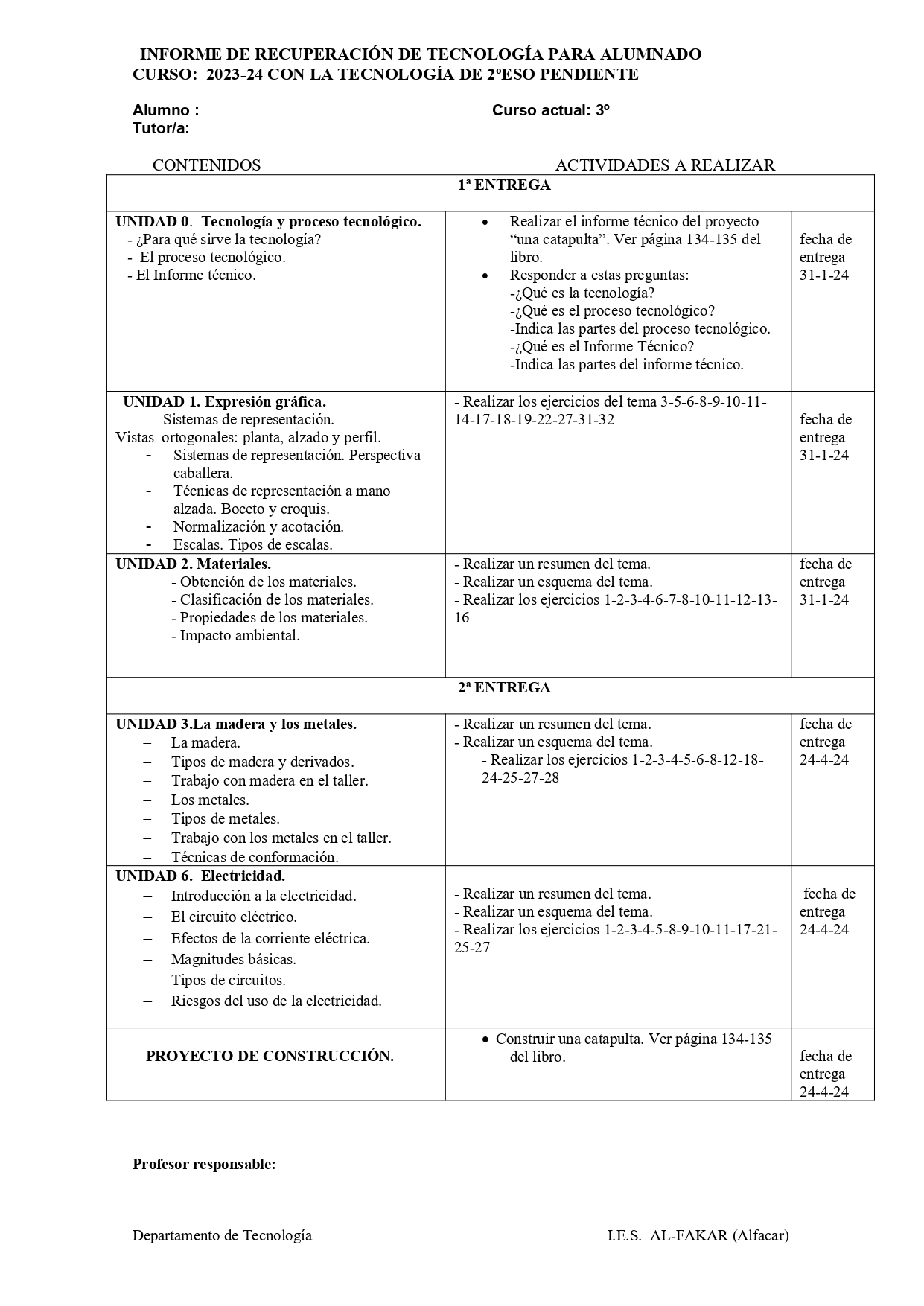 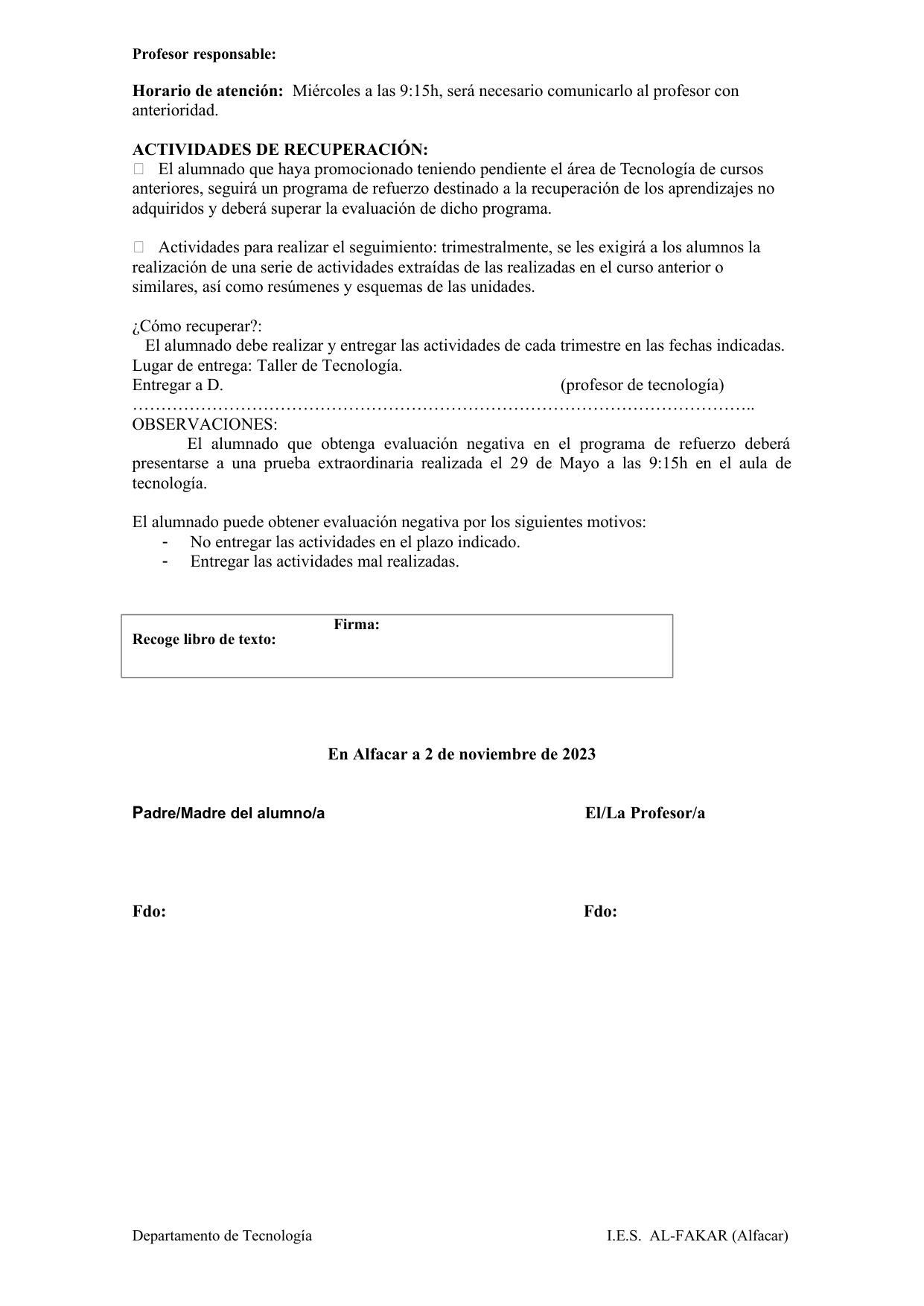 ANEXO-2  MODELO DE INFORME DE RECUPERACIÓN 3ºESO: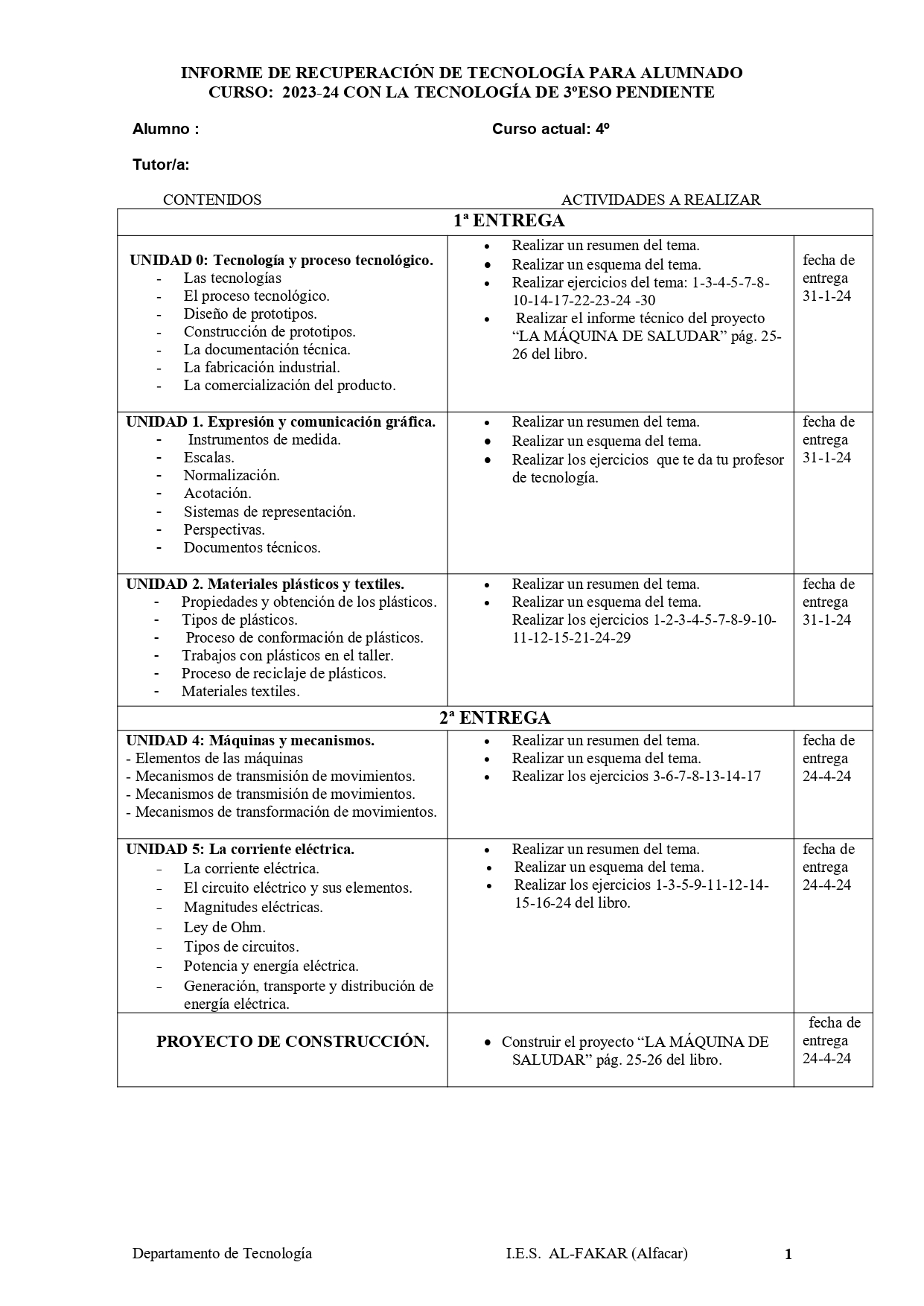 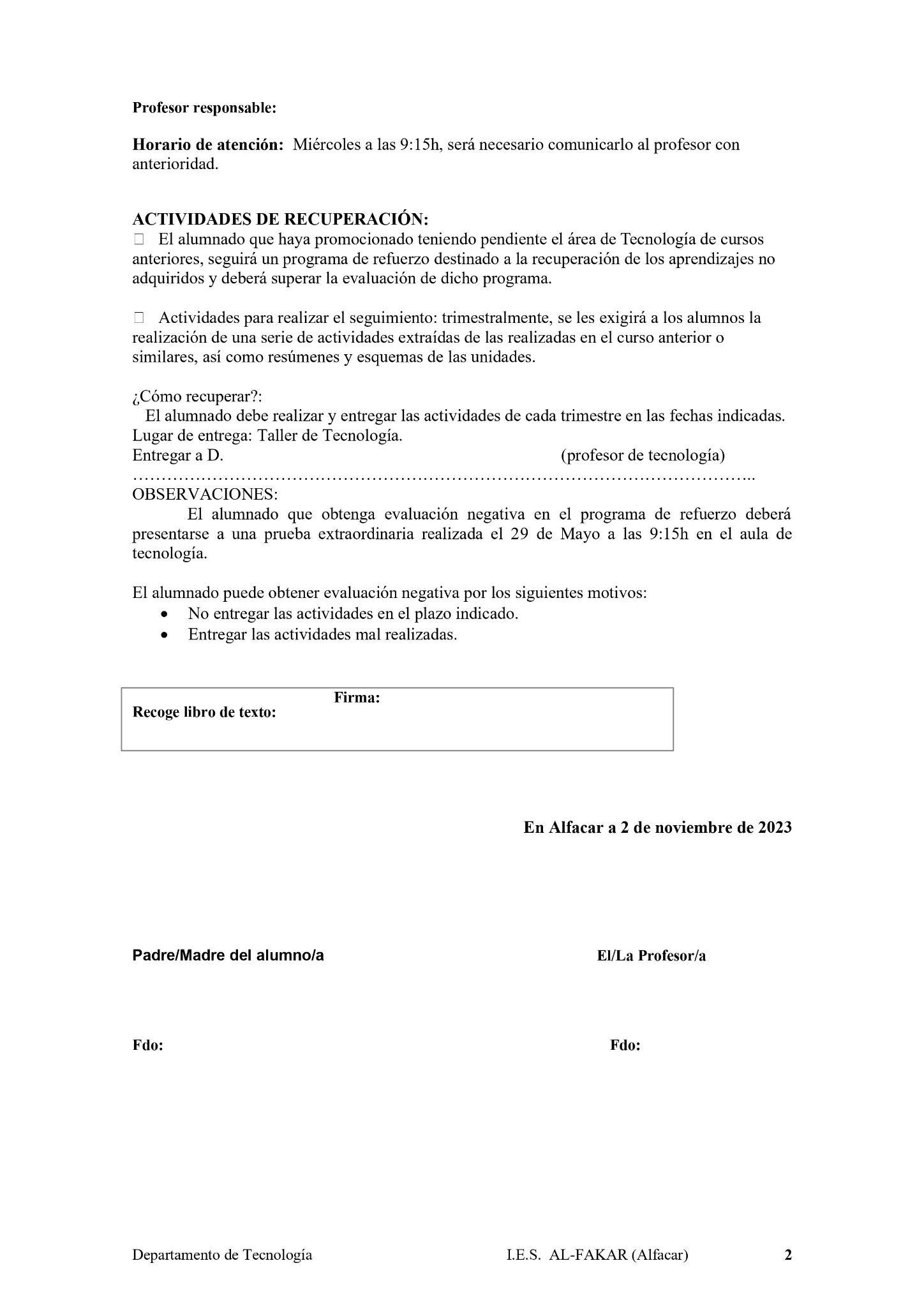    AL-FAKARPROGRAMACIÓN DIDÁCTICAAl completar la enseñanza básica, el alumno o la alumna… CCL1. Se expresa de forma oral, escrita, signada o multimodal con coherencia, corrección y adecuación a los diferentes contextos sociales, y participa en interacciones comunicativas con actitud cooperativa y respetuosa tanto para intercambiar información, crear conocimiento y transmitir opiniones, como para construir vínculos personales. CCL2. Comprende, interpreta y valora textos orales, escritos, signados o multimodales sencillos de los ámbitos personal, social y educativo, con acompañamiento puntual, para participar activamente en contextos cotidianos y para construir conocimiento. CCL3. Localiza, selecciona y contrasta de manera progresivamente autónoma información procedente de diferentes fuentes, evaluando su fiabilidad y pertinencia en función de los objetivos de lectura y evitando los riesgos de manipulación y desinformación, y la integra y transforma en conocimiento para comunicarla adoptando un punto de vista creativo, crítico y personal a la par que respetuoso con la propiedad intelectual  CCL4. Lee con autonomía obras diversas adecuadas a su edad, seleccionando las que mejor se ajustan a sus gustos e intereses; aprecia el patrimonio literario como cauce privilegiado de la experiencia individual y colectiva; y moviliza su propia experiencia biográfica y sus conocimientos literarios y culturales para construir y compartir su interpretación de las obras y para crear textos de intención literaria de progresiva complejidad. CCL5. Pone sus prácticas comunicativas al servicio de la convivencia democrática, la resolución dialogada de los conflictos y la igualdad de derechos de todas las personas, evitando los usos discriminatorios, así como los abusos de poder, para favorecer la utilización no solo eficaz sino también ética de los diferentes sistemas de comunicación. Al completar la enseñanza básica, el alumno o la alumna… CP1. Usa eficazmente una o más lenguas, además de la lengua o lenguas familiares, para responder a sus necesidades comunicativas, de manera apropiada y adecuada tanto a su desarrollo e intereses como a diferentes situaciones y contextos de los ámbitos personal, social, educativo y profesional. CP2. A partir de sus experiencias, realiza transferencias entre distintas lenguas como estrategia para comunicarse y ampliar su repertorio lingüístico individual. CP3. Conoce, valora y respeta la diversidad lingüística y cultural presente en la sociedad, integrándola en su desarrollo personal como factor de diálogo, para fomentar la cohesión social. Al completar la enseñanza básica, el alumno o la alumna… STEM1. Utiliza métodos inductivos y deductivos propios del razonamiento matemático en situaciones conocidas, y selecciona y emplea diferentes estrategias para resolver problemas analizando críticamente las soluciones y reformulando el procedimiento, si fuera necesario STEM2. Utiliza el pensamiento científico para entender y explicar los fenómenos que ocurren a su alrededor, confiando en el conocimiento como motor de desarrollo, planteándose preguntas y comprobando hipótesis mediante la experimentación y la indagación, utilizando herramientas e instrumentos adecuados, apreciando la importancia de la precisión y la veracidad y mostrando una actitud crítica acerca del alcance y las limitaciones de la ciencia. STEM3. Plantea y desarrolla proyectos diseñando, fabricando y evaluando diferentes prototipos o modelos para generar o utilizar productos que den solución a una necesidad o problema de forma creativa y en equipo, procurando la participación de todo el grupo, resolviendo pacíficamente los conflictos que puedan surgir, adaptándose ante la incertidumbre y valorando la importancia de la sostenibilidad. STEM4. Interpreta y transmite los elementos más relevantes de procesos, razonamientos, demostraciones, métodos y resultados científicos, matemáticos y tecnológicos de forma clara y precisa y en diferentes formatos (gráficos, tablas, diagramas, fórmulas, esquemas, símbolos...), aprovechando de forma crítica la cultura digital e incluyendo el lenguaje matemático-formal con ética y responsabilidad, para compartir y construir nuevos conocimientos. STEM5. Emprende acciones fundamentadas científicamente para promover la salud física, mental y social, y preservar el medio ambiente y los seres vivos; y aplica principios de ética y seguridad en la realización de proyectos para transformar su entorno próximo de forma sostenible, valorando su impacto global y practicando el consumo responsable. Al completar la enseñanza básica, el alumno o la alumna… CD1. Realiza búsquedas en internet atendiendo a criterios de validez, calidad, actualidad y fiabilidad, seleccionando los resultados de manera crítica y archivándolos, para recuperarlos, referenciarlos y reutilizarlos, respetando la propiedad intelectual.  CD2. Gestiona y utiliza su entorno personal digital de aprendizaje para construir conocimiento y crear contenidos digitales, mediante estrategias de tratamiento de la información y el uso de diferentes herramientas digitales, seleccionando y configurando la más adecuada en función de la tarea y de sus necesidades de aprendizaje permanente. CD3. Se comunica, participa, colabora e interactúa compartiendo contenidos, datos e información mediante herramientas o plataformas virtuales, y gestiona de manera responsable sus acciones, presencia y visibilidad en la red, para ejercer una ciudadanía digital activa, cívica y reflexiva. CD4. Identifica riesgos y adopta medidas preventivas al usar las tecnologías digitales para proteger los dispositivos, los datos personales, la salud y el medioambiente, y para tomar conciencia de la importancia y necesidad de hacer un uso crítico, legal, seguro, saludable y sostenible de dichas tecnologías. CD5. Desarrolla aplicaciones informáticas sencillas y soluciones tecnológicas creativas y sostenibles para resolver problemas concretos o responder a retos propuestos, mostrando interés y curiosidad por la evolución de las tecnologías digitales y por su desarrollo sostenible y uso ético. Al completar la enseñanza básica, el alumno o la alumna…CPSAA1. Regula y expresa sus emociones, fortaleciendo el optimismo, la resiliencia, la autoeficacia y la búsqueda de propósito y motivación hacia el aprendizaje, para gestionar los retos y cambios y armonizarlos con sus propios objetivos CPSAA2. Comprende los riesgos para la salud relacionados con factores sociales, consolida estilos de vida saludable a nivel físico y mental, reconoce conductas contrarias a la convivencia y aplica estrategias para abordarlas. CPSAA3. Comprende proactivamente las perspectivas y las experiencias de las demás personas y las incorpora a su aprendizaje, para participar en el trabajo en grupo, distribuyendo y aceptando tareas y responsabilidades de manera equitativa y empleando estrategias cooperativas. CPSAA4. Realiza autoevaluaciones sobre su proceso de aprendizaje, buscando fuentes fiables para validar, sustentar y contrastar la información y para obtener conclusiones relevantes. CPSAA5. Planea objetivos a medio plazo y desarrolla procesos metacognitivos de retroalimentación para aprender de sus errores en el proceso de construcción del conocimiento. Al completar la enseñanza básica, el alumno o la alumna…CC1. Analiza y comprende ideas relativas a la dimensión social y ciudadana de su propia identidad, así como a los hechos culturales, históricos y normativos que la determinan, demostrando respeto por las normas, empatía, equidad y espíritu constructivo en la interacción con los demás en cualquier contexto. CC2. Analiza y asume fundadamente los principios y valores que emanan del proceso de integración europea, la Constitución española y los derechos humanos y de la infancia, participando en actividades comunitarias, como la toma de decisiones o la resolución de conflictos, con actitud democrática, respeto por la diversidad, y compromiso con la igualdad de género, la cohesión social, el desarrollo sostenible y el logro de la ciudadanía mundial. CC3. Comprende y analiza problemas éticos fundamentales y de actualidad, considerando críticamente los valores propios y ajenos, y desarrollando juicios propios para afrontar la controversia moral con actitud dialogante, argumentativa, respetuosa y opuesta a cualquier tipo de discriminación o violencia. CC4. Comprende las relaciones sistémicas de interdependencia, ecodependencia e interconexión entre actuaciones locales y globales, y adopta, de forma consciente y motivada, un estilo de vida sostenible y ecosocialmente responsable. Al completar la enseñanza básica, el alumno o la alumna…CE1. Analiza necesidades y oportunidades y afrontar retos con sentido crítico, haciendo balance de su sostenibilidad, valorando el impacto que puedan suponer en el entorno, para presentar ideas y soluciones innovadoras, éticas y sostenibles, dirigidas a crear valor en el ámbito personal, social, educativo y profesional. CE2. Evalúa las fortalezas y debilidades propias, haciendo uso de estrategias de autoconocimiento y autoeficacia, y comprende los elementos fundamentales de la economía y las finanzas, aplicando conocimientos económicos y financieros a actividades y situaciones concretas, utilizando destrezas que favorezcan el trabajo colaborativo y en equipo, para reunir y optimizar los recursos necesarios que lleven a la acción una experiencia emprendedora que genere valor. CE3. Desarrolla el proceso de creación de ideas y soluciones valiosas y toma decisiones, de manera razonada, utilizando estrategias ágiles de planificación y gestión, y reflexiona sobre el proceso realizado y el resultado obtenido, para llevar a término el proceso de creación de prototipos innovadores y de valor, considerando la experiencia como una oportunidad para aprender. Al completar la enseñanza básica, el alumno o la alumna…CCEC1. Conoce, aprecia críticamente y respeta el patrimonio cultural y artístico, implicándose en su conservación y valorando el enriquecimiento inherente a la diversidad cultural y artística. CCEC2. Disfruta, reconoce y analiza con autonomía las especificidades e intencionalidades de las manifestaciones artísticas y culturales más destacadas del patrimonio, distinguiendo los medios y soportes, así como los lenguajes y elementos técnicos que las caracterizan. CCEC3. Expresa ideas, opiniones, sentimientos y emociones por medio de producciones culturales y artísticas, integrando su propio cuerpo y desarrollando la autoestima, la creatividad y el sentido del lugar que ocupa en la sociedad, con una actitud empática, abierta y colaborativa. CCEC4. Conoce, selecciona y utiliza con creatividad diversos medios y soportes, así como técnicas plásticas, visuales, audiovisuales, sonoras o corporales, para la creación de productos artísticos y culturales, tanto de forma individual como colaborativa, identificando oportunidades de desarrollo personal, social y laboral, así como de emprendimiento. MOMENTOCaracterísticasRelación con el proceso enseñanza-aprendizajeINICIALPermite conocer cuál es la situación de partida y actuar desde el principio de manera ajustada a las necesidades, intereses y posibilidades del alumnado.Se realiza al principio del curso para orientar sobre la programación, metodología a utilizar, organización del aula, actividades recomendadas, etc.Utiliza distintas técnicas para establecer la situación y dinámica del grupo clase en conjunto y de cada alumno individualmente.Afectará más directamente a las primeras fases del proceso: diagnóstico de las condiciones previas y formulación de los objetivos.FORMATIVA-CONTINUAValora el desarrollo del proceso de enseñanza-aprendizaje a lo largo del mismo.Orienta las diferentes modificaciones que se deben realizar sobre la marcha en función de la evolución de cada alumno y del grupo, y de las distintas necesidades que vayan apareciendo.Tiene en cuenta la incidencia de la acción docente.Se aplica a lo que constituye el núcleo del proceso de aprendizaje: objetivos, estrategias didácticas y acciones que hacen posible su desarrollo.SUMATIVA-FINALConsiste en la síntesis de la evaluación continua y constata cómo se ha realizado todo el proceso.Refleja la situación final del proceso.Permite orientar la introducción de las modificaciones necesarias en el proyecto curricular y la planificación de nuevas secuencias de enseñanza-aprendizaje.Se ocupa de los resultados, una vez concluido el proceso, y trata de relacionarlos con las carencias y necesidades que en su momento fueron detectadas en la fase del diagnóstico de las condiciones previas.SABERES BÁSICOSSABERES BÁSICOSSABERES BÁSICOSSegundo cursoTercer cursoCuarto cursoA. Proceso de resolución de problemas.TYD.2.A.1. Estrategias, técnicas y marcos de resolución de problemas sencillos en diferentes contextos y sus fases.TYD.2.A.2. Estrategias de búsqueda crítica de información durante la investigación y definición de problemas sencillos planteados.TYD.2.A.3. Análisis de productos básicos y de sistemas tecnológicos sencillos para la construcción de conocimiento desde distintos enfoques y ámbitos.TYD.2.A.4. Estructuras para la construcción de modelos simples. Resistencia, estabilidad y rigidez de estructuras. Esfuerzos estructurales: compresión, tracción, flexión, torsión y cortante. Materiales técnicos en estructuras industriales y arquitectónicas.Diseño de elementos de soporte y estructuras de apoyo. Estructuras de barras, triangulación.TYD.2.A.5. Sistemas mecánicos básicos: montajes físicos o uso de simuladores. Palancas de primer, segundo y tercer grado. Ley de la palanca. Análisis cualitativo de sistemas de poleas y engranajes.TYD.2.A.6. Electricidad y electrónica básica para el montaje de esquemas y circuitos físicos o simulados. Interpretación, cálculo, diseño y aplicación en proyectos sencillos. Elementos de un circuito eléctrico básico. Magnitudes fundamentales eléctricas: concepto y unidades de medida. Simbología normalizada de circuitos. Interpretación.TYD.2.A.7. Materiales tecnológicos y su impacto ambiental.TYD.2.A.8. Emprendimiento, resiliencia, perseverancia y creatividad para abordar problemas sencillos desde una perspectiva interdisciplinar.B. Comunicación y difusión de ideas.TYD.2.B.1. Habilidades básicas de comunicación interpersonal: vocabulario técnico apropiado y pautas de conducta propias del entorno virtual (etiqueta digital).TYD.2.B.2. Aplicaciones CAD en dos y tres dimensiones para la representación de esquemas, circuitos, planos y objetos básicos.TYD.2.B.3. Herramientas digitales para la elaboración, publicación y difusión de documentación técnica e información multimedia relativa a proyectos sencillos.C. Pensamiento computacional, programación y robótica.TYD.2.C.1. Algorítmica y diagramas de flujo.TYD.2.C.2. Aplicaciones informáticas sencillas para ordenador y dispositivos móviles e introducción a la inteligencia artificial.TYD.2.C.3. Sistemas sencillos de control programado: montaje físico y uso de simuladores y programación sencilla de dispositivos elementales. Internet de las cosas.TYD.2.C.4. Autoconfianza e iniciativa: el error, la reevaluación y la depuración de errores como parte del proceso de aprendizaje.D. Digitalización del entorno personal de aprendizaje.TYD.2.D.1. Dispositivos digitales. Elementos del hardware y del software. Identificación y resolución de problemas técnicos sencillos.TYD.2.D.2. Herramientas y plataformas de aprendizaje: configuración, mantenimiento y uso crítico.TYD.2.D.3. Técnicas de tratamiento, organización yalmacenamiento seguro de la información. Copias de seguridad.TYD.2.D.4. Seguridad en la red: riesgos, amenazas y ataques. Medidas de protección de datos y de información. Bienestar digital: prácticas seguras y riesgos (ciberacoso, sextorsión, vulneración de la propia imagen y de la intimidad, acceso a contenidos inadecuados, adicciones, etc.).E. Tecnología sostenible.TYD.2.E.1. Desarrollo tecnológico: creatividad, innovación, investigación, obsolescencia e impacto social y ambiental. Ética y aplicaciones de las tecnologías emergentes. La tecnología en Andalucía.TYD.2.E.2. Tecnología sostenible. Valoración crítica de la contribución a la consecución de los Objetivos de Desarrollo Sostenible.A. Proceso de resolución de problemas. − TYD.3.A.1. Estrategias, técnicas y marcos de resolución de problemas en diferentes contextos y sus fases. − TYD.3.A.2. Estrategias de búsqueda crítica de información durante la investigación y definición de problemas planteados. − TYD.3.A.3. Análisis de productos y de sistemas tecnológicos: construcción de conocimiento desde distintos enfoques y ámbitos. − TYD.3.A.4. Estructuras para la construcción de modelos.−TYD.3.A.5.  Sistemas mecánicos básicos: montajes físicos o uso de simuladores. − TYD.3.A.6. Electricidad y electrónica básica: montaje de esquemas y circuitos físicos o simulados. Interpretación, cálculo, diseño y aplicación en proyectos. − TYD.3.A.7. Materiales tecnológicos y su impacto ambiental. − TYD.3.A.8. Herramientas y técnicas de manipulación y mecanizado de materiales en la construcción de objetos y prototipos. Introducción a la fabricación digital. Respeto de las normas de seguridad e higiene. − TYD.3.A.9. Emprendimiento, resiliencia, perseverancia y creatividad para abordar problemas desde una perspectiva interdisciplinar. B. Comunicación y difusión de ideas. − TYD.3.B.1. Habilidades básicas de comunicación interpersonal: vocabulario técnico apropiado y pautas de conducta propias del entorno virtual (etiqueta digital). − TYD.3.B.2. Técnicas de representación gráfica: acotación y escalas. − TYD.3.B.3. Aplicaciones CAD en dos dimensiones y en tres dimensiones para la representación de esquemas, circuitos, planos y objetos básicos. − TYD.3.B.4. Herramientas digitales: para la elaboración, publicación y difusión de documentación técnica e información multimedia relativa a proyectos sencillos. C.Pensamiento computacional, programación y robótica. − TYD.3.C.1. Algoritmia y diagramas de flujo. − TYD.3.C.2. Aplicaciones informáticas sencillas, para ordenador y dispositivos móviles, e introducción a la inteligencia artificial. − TYD.3.C.3. Sistemas de control programado: montaje físico y uso de simuladores y programación sencilla de dispositivos. Internet de las cosas. − TYD.3.C.4. Fundamentos de robótica: montaje y control programado de robots de manera física o por medio de simuladores. − TYD.3.C.5. Autoconfianza e iniciativa: el error, la reevaluación y la depuración de errores como parte del proceso de aprendizaje. D. Digitalización del entorno personal de aprendizaje. − TYD.3.D.1. Dispositivos digitales. Elementos del hardware y del software. Identificación y resolución de problemas técnicos sencillos. − TYD.3.D.2. Sistemas de comunicación digital de uso común. Transmisión de datos. Tecnologías inalámbricas para la comunicación. − TYD.3.D.3. Herramientas y plataformas de aprendizaje: configuración, mantenimiento y uso crítico.− TYD.3.D.4. Herramientas de edición y creación de contenidos: instalación, configuración y uso responsable. Propiedad intelectual. − TYD.3.D.5. Técnicas de tratamiento, organización y almacenamiento seguro de la información. Copias de seguridad. − TYD.3.D.6. Seguridad en la red: amenazas y ataques. Medidas de protección de datos y de información. Bienestar digital: prácticas seguras y riesgos (ciberacoso, sextorsión, vulneración de la propia imagen y de la intimidad, acceso a contenidos inadecuados, adicciones, etc.). E. Tecnología sostenible. − TYD.3.E.1. Desarrollo tecnológico: creatividad, innovación, investigación, obsolescencia e impacto social y ambiental. Ética y aplicaciones de las tecnologías emergentes. − TYD.3.E.2. Tecnología sostenible. Valoración crítica de la contribución a la consecución de los Objetivos de Desarrollo Sostenible. A. Proceso de resolución de problemas.TEC.4.A.1. Estrategias y técnicas.TEC.4.A.1.1. Estrategias de gestión de proyectos colaborativos y técnicas de resolución de problemas iterativas.TEC.4.A.1.2. Estudio de necesidades del centro, locales y de la Comunidad Autónoma Andaluza. Planteamiento de proyectos colaborativos o cooperativos.TEC.4.A.1.3. Técnicas de ideación.TEC.4.A.1.4. Emprendimiento, perseverancia y creatividad en la resolución de problemas desde una perspectiva interdisciplinar de la actividad tecnológica y satisfacción e interés por el trabajo y la calidad del mismo.TEC.4.A.2. Productos y materiales.TEC.4.A.2.1. Ciclo de vida de un producto y sus fases. Análisis sencillos.TEC.4.A.2.2. Estrategias de selección de materiales en base a sus propiedades o requisitos.TEC.4.A.3. Fabricación.TEC.4.A.3.1. Herramientas de diseño asistido por computador en tres dimensiones en la representación o fabricación de piezas aplicadas a proyectos.TEC.4.A.3.2.Técnicas de fabricación manual y mecánica. Aplicaciones prácticas.TEC.4.A.3.3. Técnicas de fabricación digital. Impresión en tres dimensiones y corte. Aplicaciones prácticas.TEC.4.A.4. Difusión.TEC.4.A.4.1. Presentación y difusión del proyecto. Elementos, técnicas y herramientas. Comunicación efectiva de entonación, expresión, gestión del tiempo, adaptación del discurso y uso de un lenguaje inclusivo, libre de estereotipos sexistas.B. Operadores tecnológicos.TEC.4.B.1. Electrónica analógica. Componentes básicos, simbología, análisis y montaje físico y simulado de circuitos elementales.TEC.4.B.2. Electrónica digital básica.TEC.4.B.3. Neumática básica. Circuitos.TEC.4.B.4. Elementos mecánicos, electrónicos y neumáticos aplicados a la robótica. Montaje físico o simulado.C. Pensamiento computacional, automatización y robótica.TEC.4.C.1. Componentes de sistemas de control programado: controladores, sensores y actuadores.TEC.4.C.2. El ordenador y los dispositivos móviles como elementos de programación y control. Trabajo con simuladores informáticos en la verificación y comprobación del funcionamiento de los sistemas diseñados. Iniciación a las aplicaciones de inteligencia artificial y el big data. Espacios compartidos y discos virtuales.TEC.4.C.3. Telecomunicaciones en sistemas de control digital; elementos, comunicaciones y control del internet de las cosas. Aplicaciones prácticas.TEC.4.C.4. Robótica. Diseño, construcción y control de robots sencillos de manera física o simulada.D. Tecnología sostenible.TEC.4.D.1. Sostenibilidad y accesibilidad en la selección de materiales y diseño de procesos, de productos y sistemas tecnológicos.TEC.4.D.2. Arquitectura bioclimática y sostenible. Ahorro energético en edificios.TEC.4.D.3. Transporte y sostenibilidad.TEC.4.D.4. Comunidades abiertas, voluntariado tecnológico y proyectos de servicio a la comunidad.Tecnología y Digitalización (segundo curso)Tecnología y Digitalización (segundo curso)Tecnología y Digitalización (segundo curso)Tecnología y Digitalización (segundo curso)Competencias específicasCriterios de evaluaciónSaberes básicos mínimosActividades1. Buscar y seleccionar la información adecuadaproveniente de diversas fuentes, de manera crítica ysegura, aplicando procesos de investigación, métodosde análisis de productos y experimentando conherramientas de simulación, para definir problemas tecnológicos e iniciar procesos de creación de soluciones a partir de la información obtenida.CCL3, STEM2, CD1, CD4, CPSAA4, CE1.1.1. Definir problemas sencillos o necesidades básicas planteadas, buscando y contrastando información procedente de diferentes fuentes fácilmente accesibles de manera crítica y segura, evaluando su fiabilidad y pertinencia.TYD.2.A.1.TYD.2.A.2.TYD.2.A.8.El proceso tecnológico. Elaboración del informe técnico (búsqueda crítica de información).1. Buscar y seleccionar la información adecuadaproveniente de diversas fuentes, de manera crítica ysegura, aplicando procesos de investigación, métodosde análisis de productos y experimentando conherramientas de simulación, para definir problemas tecnológicos e iniciar procesos de creación de soluciones a partir de la información obtenida.CCL3, STEM2, CD1, CD4, CPSAA4, CE1.1.2. Comprender y examinar productos tecnológicos de uso habitual a través del análisis de objetos básicos y sistemas sencillos, empleando el método científico y utilizando herramientas elementales de simulación en la construcción de conocimiento.TYD.2.A.2.TYD.2.A.3.El proceso tecnológico. (Análisis de objetos cotidianos)1. Buscar y seleccionar la información adecuadaproveniente de diversas fuentes, de manera crítica ysegura, aplicando procesos de investigación, métodosde análisis de productos y experimentando conherramientas de simulación, para definir problemas tecnológicos e iniciar procesos de creación de soluciones a partir de la información obtenida.CCL3, STEM2, CD1, CD4, CPSAA4, CE1.1.3. Adoptar medidas preventivas para la protección de los dispositivos, los datos y la salud personal, identificando problemas y riesgos relacionados con el uso de la tecnología y analizándolos de manera ética y críticaTYD.2.A.8.El proceso tecnológico. El informe técnico (creatividad en el diseño).2. Abordar problemas tecnológicos con autonomía y actitud creativa, aplicando conocimientos interdisciplinares y trabajando de forma cooperativa y colaborativa, para diseñar y planificar soluciones a un problema o necesidad de forma eficaz, innovadora y sostenible.CCL1, STEM1, STEM3, CD3, CPSAA3, CPSAA5, CE1, CE3.2.1. Idear y diseñar soluciones eficaces, innovadoras y sostenibles a problemas sencillos definidos, introduciendo la aplicación de conceptos, técnicas y procedimientos interdisciplinares, así como criterios de sostenibilidad con actitud emprendedora, perseverante y creativa.TYD.2.A.1.TYD.2.A.8.TYD.2.B.1.TYD.2.B.2.TYD.2.B.3.El proceso tecnológico. El informe técnico )vocabulario técnico, esquemas, planos, uso de herramientas digitales y su difusión).2. Abordar problemas tecnológicos con autonomía y actitud creativa, aplicando conocimientos interdisciplinares y trabajando de forma cooperativa y colaborativa, para diseñar y planificar soluciones a un problema o necesidad de forma eficaz, innovadora y sostenible.CCL1, STEM1, STEM3, CD3, CPSAA3, CPSAA5, CE1, CE3.2.2. Seleccionar, planificar y organizar los materiales y herramientas, así como las tareas elementales necesarias para la construcción de una solución a un problema básico planteado, trabajando individualmente o en grupo de manera cooperativa y colaborativaTYD.2.A.7El proceso tecnológico. El informe técnico (materiales, herramientas y tareas elementales).3. Aplicar de forma apropiada y segura distintas técnicas y conocimientos interdisciplinares, utilizando operadores, sistemas tecnológicos y herramientas, teniendo en cuenta la planificación y el diseño previo para construir o fabricar soluciones tecnológicas ysostenibles que den respuesta a necesidades endiferentes contextos.STEM2, STEM3, STEM5,CD5, CPSAA1, CE3 y CCEC33.1. Fabricar objetos o modelos sencillos mediante la manipulación y conformación de materiales, empleando herramientas y máquinas elementales adecuadas, aplicando los fundamentos introductorios de estructuras, mecanismos, electricidad y/o electrónica y respetando las normas de seguridad y salud correspondientesTYD.2.A.4.TYD.2.A.5.TYD.2.A.6.Construcción del prototipo en el aula taller.Estructuras(esfuerzos, triangulación), mecanismos (palancas, poleas y engranajes) y electricidad (circuitos eléctricos, magnitudes básicas, unidades y esquemas).4. Describir, representar e intercambiar ideas osoluciones a problemas tecnológicos o digitales,utilizando medios de representación, simbologíay vocabulario adecuados, así como los instrumentosy recursos disponibles, valorando la utilidad de lasherramientas digitales para comunicar y difundirinformación y propuestas.CCL1, STEM4, CD3, CCEC3, CCEC4.4.1. Representar y comunicar el proceso de creación de un producto sencillo, desde su diseño hasta su difusión, elaborando documentación técnica y gráfica básica con la ayuda o no de herramientas digitales, empleando los formatos y el vocabulario técnico adecuados, de manera colaborativa, tanto presencialmente como en remoto.TYD.2.B.1.TYD.2.B.2.TYD.2.B.3.Representación gráfica del informe técnico.Exposición del informe técnico y del proceso de creación del prototipo y difusión.Posible uso de herramientas digitales.5. Desarrollar algoritmos y aplicaciones informáticasen distintos entornos, aplicando los principios delpensamiento computacional e incorporando lastecnologías emergentes, para crear soluciones aproblemas concretos, automatizar procesos yaplicarlos en sistemas de control o en robótica.CP2, STEM1, STEM3, CD5, CPSAA5, CE3.5.1. Describir, interpretar y diseñar soluciones a problemas informáticos sencillos mediante el análisis de algoritmos y diagramas de flujo, aplicando los elementos y técnicas de programación elementales de manera creativa.TYD.2.C.1.TYD.2.C.3.TYD.2.C.4.Introducción a la computación (Algoritmos y diagramas de flujo).5. Desarrollar algoritmos y aplicaciones informáticasen distintos entornos, aplicando los principios delpensamiento computacional e incorporando lastecnologías emergentes, para crear soluciones aproblemas concretos, automatizar procesos yaplicarlos en sistemas de control o en robótica.CP2, STEM1, STEM3, CD5, CPSAA5, CE3.5.2. Programar aplicaciones sencillas para distintos dispositivos como por ejemplo ordenadores y dispositivos móviles, empleando, los elementos de programación básicos de manera apropiada y aplicando herramientas de edición e introducción a módulos de inteligencia artificial que añaden funcionalidades a la solución.TYD.2.C.1.TYD.2.C.2.TYD.2.C.3.Programar aplicaciones sencillas para distintos dispositivos como por ejemplo ordenadores y dispositivos móviles.5. Desarrollar algoritmos y aplicaciones informáticasen distintos entornos, aplicando los principios delpensamiento computacional e incorporando lastecnologías emergentes, para crear soluciones aproblemas concretos, automatizar procesos yaplicarlos en sistemas de control o en robótica.CP2, STEM1, STEM3, CD5, CPSAA5, CE3.5.3. Automatizar procesos, máquinas y objetos simples de manera autónoma, con conexión a internet, mediante el análisis, construcción y programación de robots y sistemas de control básicos.TYD.2.C.3.TYD.2.C.4.Scratch. Introducción.6. Comprender los fundamentos del funcionamiento de los dispositivos y aplicaciones habituales de su entorno digital de aprendizaje, analizando suscomponentes y funciones y ajustándolos a susnecesidades para hacer un uso más eficiente y seguro de los mismos y para detectar y resolverproblemas técnicos sencillos.CP2, CD2, CD4, CD5, CPSAA4, CPSAA56.1. Hacer un uso eficiente y seguro de los dispositivos digitales de uso cotidiano en la resolución de problemas sencillos, analizando los componentes y los sistemas decomunicación, conociendo los riesgos y adoptando medidas de seguridad para la protección de datos y equipos.TYD.2.D.1.TYD.2.D.2.TYD.2.D.3.TYD.2.D.4Hardware y software.Copias de seguridad, técnicas de tratamiento y almacenamiento.Ciberacoso.6. Comprender los fundamentos del funcionamiento de los dispositivos y aplicaciones habituales de su entorno digital de aprendizaje, analizando suscomponentes y funciones y ajustándolos a susnecesidades para hacer un uso más eficiente y seguro de los mismos y para detectar y resolverproblemas técnicos sencillos.CP2, CD2, CD4, CD5, CPSAA4, CPSAA56.2. Crear contenidos básicos, elaborar materiales sencillos y difundirlos en distintas plataformas, configurando correctamente las herramientas digitales habituales del entorno de aprendizaje, ajustándo las a sus necesidades y respetando los derechos de autor y la etiqueta digital.TYD.2.D.2.Uso de Moodle.Respeto de  los derechos de autor y la etiqueta digital.6. Comprender los fundamentos del funcionamiento de los dispositivos y aplicaciones habituales de su entorno digital de aprendizaje, analizando suscomponentes y funciones y ajustándolos a susnecesidades para hacer un uso más eficiente y seguro de los mismos y para detectar y resolverproblemas técnicos sencillos.CP2, CD2, CD4, CD5, CPSAA4, CPSAA56.3. Organizar la información de manera estructurada, aplicando técnicas de almacenamiento seguro.TYD.2.D.3.TYD.2.D.47. Hacer un uso responsable y ético de la tecnología, mostrando interés por un desarrollo sostenible, identificando sus repercusiones y valorando la contribución de las tecnologías emergentes para identificar las aportaciones y el impacto del desarrollotecnológico en la sociedad y en el entorno, contextualizando sus aplicaciones en nuestra comunidad.STEM2, STEM5, CD4, CC4. 7.1. Reconocer la influencia de la actividad tecnológica en la sociedad y en la sostenibilidad ambiental del entorno más cercano a lo largo de su historia, identificando sus aportaciones y repercusiones y valorando su importancia para el desarrollo sostenible, contextualizando sus aplicaciones en nuestra comunidad.TYD.2.E.1.TYD.2.E.2.Desarrollo tecnológico.Tecnología sostenible.Visita a la Planta de reciclaje de Alhendín.7. Hacer un uso responsable y ético de la tecnología, mostrando interés por un desarrollo sostenible, identificando sus repercusiones y valorando la contribución de las tecnologías emergentes para identificar las aportaciones y el impacto del desarrollotecnológico en la sociedad y en el entorno, contextualizando sus aplicaciones en nuestra comunidad.STEM2, STEM5, CD4, CC4. 7.2. Identificar las aportaciones de las tecnologías emergentes al bienestar, a la igualdad social y a ladisminución del impacto ambiental, haciendo un usoresponsable y ético de las mismas, en el entorno más cercano.TYD.2.E.1.TYD.2.E.2.Tecnología sostenible.Tecnología y Digitalización (tercer curso)Tecnología y Digitalización (tercer curso)Tecnología y Digitalización (tercer curso)Tecnología y Digitalización (tercer curso)Competencias específicasCriterios de evaluación Saberes básicos mínimosActividades1. Buscar y seleccionar la información adecuada proveniente de diversas fuentes, de manera crítica y segura, aplicando procesos de investigación, métodos de análisis de productos y experimentando con herramientas de simulación, para definir problemas tecnológicos e iniciar procesos de creación de soluciones a partir de la información obtenida.  1.1. Definir problemas o necesidades planteadas, buscando y contrastando información procedente dediferentes fuentes de manera crítica y segura, evaluando su fiabilidad y pertinencia.TYD.3.A.1TYD.3.A.2 TYD.3.A.9 TYD.3.C.5. Desarrollo de la memoria técnica haciendo uso de herramientas digitales, procesador de textos, diseño gráfico, uso de internet para elaborar presupuestos y búsqueda de información.1. Buscar y seleccionar la información adecuada proveniente de diversas fuentes, de manera crítica y segura, aplicando procesos de investigación, métodos de análisis de productos y experimentando con herramientas de simulación, para definir problemas tecnológicos e iniciar procesos de creación de soluciones a partir de la información obtenida.  1.2. Comprender y examinar productos tecnológicos de uso habitual a través del análisis de objetos y sistemas, empleando el método científico y utilizando herramientas de simulación en la construcción de conocimiento.TYD.3.A.2 TYD.3.A.3 TYD.3.A.5 TYD.3.A.6Análisis de los sistemas de transmisión y transformación del movimiento.2. Abordar problemas tecnológicos con autonomía y actitud creativa, aplicando conocimientos interdisciplinares y trabajando de forma cooperativa y colaborativa, para diseñar y planificar soluciones a un problema o necesidad de forma eficaz, innovadora y sostenible. 2.1. Idear y diseñar soluciones eficaces, innovadoras ysostenibles a problemas definidos, aplicando conceptos,técnicas y procedimientos interdisciplinares, así comocriterios de sostenibilidad, con actitud emprendedora,perseverante y creativa.TYD.3.A.1 TYD.3.A.9 TYD.3.B.1. TYD.3.B.2. TYD.3.B.3. TYD.3.B.4 Proyectos constructivos. Atracción de feria, Proyecto de electricidad. Simuladores de circuitos eléctricos.Proyecto de control automático de parking.2. Abordar problemas tecnológicos con autonomía y actitud creativa, aplicando conocimientos interdisciplinares y trabajando de forma cooperativa y colaborativa, para diseñar y planificar soluciones a un problema o necesidad de forma eficaz, innovadora y sostenible. 2.2. Seleccionar, planificar y organizar los materiales y herramientas, así como las tareas necesarias para laconstrucción de una solución a un problema planteado,trabajando individualmente o en grupo de manera cooperativa y colaborativa.TYD.3.A.3 TYD.3.A.4 TYD.3.A.7 TYD.3.A.8Proyectos constructivos. Atracción de feria, Proyecto de electricidad. Simuladores de circuitos eléctricos.Proyecto de control automático de parking.3. Aplicar de forma apropiada y segura distintas técnicas y conocimientos interdisciplinares utilizando operadores, sistemas tecnológicos y herramientas, teniendo en cuenta la planificación y el diseño previo para construir o fabricar soluciones tecnológicas y sostenibles que den respuesta a necesidades en diferentes contextos. 3.1. Fabricar objetos o modelos mediante la manipulación y conformación de materiales, empleando herramientas ymáquinas adecuadas, aplicando los fundamentos de estructuras, mecanismos, electricidad y electrónica y respetando las normas de seguridad y salud correspondientes.TYD.3.A.4 TYD.3.A.5 TYD.3.A.6 TYD.3.A.8Cálculo de la ley de Ohm. Problemas de cálculo de magnitudes en circuitos serie y paralelo. Representación de circuitos eléctricos mediante simbología eléctrica. Cálculo de la relación de transmisión. Análisis de los sistemas de transmisión y transformación del movimiento. Proyectos constructivos.4. Describir, representar e intercambiar ideas o soluciones a problemas tecnológicos o digitales, utilizando medios de representación, simbología y vocabulario adecuados, así como los instrumentos y recursos disponibles, valorando la utilidad de las herramientas digitales para comunicar y difundir información y propuestas. 4.1. Representar y comunicar el proceso de creación de unproducto, desde su diseño hasta su difusión, elaborandodocumentación técnica y gráfica con la ayuda de herramientas digitales, empleando los formatos y el vocabulario técnico adecuados, de manera colaborativa, tanto presencialmente como en remotoTYD.3.B.1 TYD.3.B.2 TYD.3.B.3 TYD.3.B.4 TYD.3.D.4Desarrollo y publicación de la memoria técnica de los proyectos haciendo uso de las herramientas digitales.5. Desarrollar algoritmos y aplicaciones informáticas en distintos entornos, aplicando los principios del pensamiento computacional e incorporando las tecnologías emergentes, para crear soluciones a problemas concretos, automatizar procesos y aplicarlos en sistemas de control o en robótica. 5.1. Describir, interpretar y diseñar soluciones a problemasinformáticos a través de algoritmos y diagramas de flujo,aplicando los elementos y técnicas de programación demanera creativa.TYD.3.C.1. TYD.3.C.2 TYD.3.C.3 TYD.3.C.4 TYD.3.C.5 Diagramas de flujo. Simbología y significado de cada operación específica. Conexiones entre operaciones mediante flechas que indican la secuencia de la operación.5. Desarrollar algoritmos y aplicaciones informáticas en distintos entornos, aplicando los principios del pensamiento computacional e incorporando las tecnologías emergentes, para crear soluciones a problemas concretos, automatizar procesos y aplicarlos en sistemas de control o en robótica. 5.2. Programar aplicaciones sencillas para distintosdispositivos como por ejemplo ordenadores, dispositivos ymóviles, empleando los elementos de programación demanera apropiada y aplicando herramientas de edición, asícomo módulos de inteligencia artificial que añadanfuncionalidades a la solución.TYD.3.C.1 TYD.3.C.2 TYD.3.C.3 TYD.3.C.4 TYD.3.C.5 Programa de bloques. Scratch5. Desarrollar algoritmos y aplicaciones informáticas en distintos entornos, aplicando los principios del pensamiento computacional e incorporando las tecnologías emergentes, para crear soluciones a problemas concretos, automatizar procesos y aplicarlos en sistemas de control o en robótica. 5.3. Automatizar procesos, máquinas y objetos de maneraautónoma, con conexión a internet, mediante el análisis,construcción y programación de robots y sistemas de control.TYD.3.C.1 TYD.3.C.3 TYD.3.C.4Proyecto de control automático de un parking. 6. Comprender los fundamentos del funcionamiento de los dispositivos y aplicaciones habituales de su entorno digital de aprendizaje, analizando sus componentes y funciones y ajustándolos a sus necesidades para hacer un uso más eficiente y seguro de los mismos y para detectar y resolver problemas técnicos sencillos. 6.1. Hacer un uso eficiente y seguro de los dispositivosdigitales de uso cotidiano en la resolución de problemassencillos, analizando los componentes y los sistemas decomunicación, conociendo los riesgos y adoptando medidas de seguridad para la protección de datos y equipos.TYD.3.D.1 TYD.3.D.2 TYD.3.D.3 TYD.3.D.5 TYD.3.D.6Análisis de una caja de ordenador y los componentes internos que la integran. Diferencias entre software y hardware.6. Comprender los fundamentos del funcionamiento de los dispositivos y aplicaciones habituales de su entorno digital de aprendizaje, analizando sus componentes y funciones y ajustándolos a sus necesidades para hacer un uso más eficiente y seguro de los mismos y para detectar y resolver problemas técnicos sencillos. 6.2. Crear contenidos, elaborar materiales y difundirlos endistintas plataformas, configurando correctamente lasherramientas digitales habituales del entorno de aprendizaje, ajustándolas a sus necesidades y respetando los derechos de autor y la etiqueta digital.TYD.3.D.3 TYD.3.D.4TYD.3.D.6Instalación y desinstalación de programas. Diferentes tipos de derechos de autor. Uso de material multimedia libre.6. Comprender los fundamentos del funcionamiento de los dispositivos y aplicaciones habituales de su entorno digital de aprendizaje, analizando sus componentes y funciones y ajustándolos a sus necesidades para hacer un uso más eficiente y seguro de los mismos y para detectar y resolver problemas técnicos sencillos. 6.3. Organizar la información de manera estructurada, aplicando técnicas de almacenamiento seguro.TYD.3.D.3TYD.3.D.4 TYD.3.D.5 TYD.3.D.6Uso de antivirus en internet. El malware. Almacenamiento de datos en diferentes soportes físicos y virtuales. Creación de copias de seguridad.7. Hacer un uso responsable y ético de la tecnología, mostrando interés por un desarrollo sostenible, identificando sus repercusiones y valorando la contribución de las tecnologías emergentes para identificar las aportaciones y el impacto del desarrollo tecnológico en la sociedad y en el entorno, contextualizando sus aplicaciones en nuestra comunidad. 7.1. Reconocer la influencia de la actividad tecnológica en la sociedad y en la sostenibilidad ambiental, a lo largo de su historia, identificando sus aportaciones y repercusiones y valorando su importancia para el desarrollo sostenible,contextualizando sus aplicaciones en nuestra comunidad.TYD.3.E.1 TYD.3.E.2 Producción eléctrica mediante sistemas renovables.7. Hacer un uso responsable y ético de la tecnología, mostrando interés por un desarrollo sostenible, identificando sus repercusiones y valorando la contribución de las tecnologías emergentes para identificar las aportaciones y el impacto del desarrollo tecnológico en la sociedad y en el entorno, contextualizando sus aplicaciones en nuestra comunidad. 7.2. Identificar las aportaciones básicas de las tecnologíasemergentes al bienestar, a la igualdad social y a ladisminución del impacto ambiental del entorno máscercano, en especial de Andalucía, haciendo un usoresponsable y ético de las mismasTYD.3.E.1 TYD.3.E.2Estudio y valoración del impacto de la tecnología en el desarrollo sostenible..Tecnología  (cuarto curso)Tecnología  (cuarto curso)Tecnología  (cuarto curso)Tecnología  (cuarto curso)Competencias específicasCriterios de evaluaciónSaberes básicos mínimosActividades1. Identificar y proponer problemas tecnológicos con iniciativa y creatividad, estudiando las necesidades de su entorno próximo y aplicando estrategias y procesos colaborativos e interactivos relativos a proyectos, para idear y planificar soluciones de manera eficiente, accesible, sostenible e innovadora.STEM1, STEM2, CD1, CD3, CPSAA3, CPSAA4, CE1, CE3. 1.1. Idear y planificar soluciones tecnológicas emprendedoras que generen un valor para la comunidad, a partir de la observación y el análisis del entorno más cercano, estudiando sus necesidades, requisitos y posibilidades de mejora.TEC.4.A.1.El proceso tecnológico.Búsqueda de ideas y planificación de soluciones.1. Identificar y proponer problemas tecnológicos con iniciativa y creatividad, estudiando las necesidades de su entorno próximo y aplicando estrategias y procesos colaborativos e interactivos relativos a proyectos, para idear y planificar soluciones de manera eficiente, accesible, sostenible e innovadora.STEM1, STEM2, CD1, CD3, CPSAA3, CPSAA4, CE1, CE3. 1.2. Aplicar con iniciativa estrategias colaborativas de gestión de proyectos con una perspectiva interdisciplinar y siguiendo un proceso iterativo de validación, desde la fase de ideación hasta la difusión de la solución.TEC.4.A.1Trabajo en equipo.1. Identificar y proponer problemas tecnológicos con iniciativa y creatividad, estudiando las necesidades de su entorno próximo y aplicando estrategias y procesos colaborativos e interactivos relativos a proyectos, para idear y planificar soluciones de manera eficiente, accesible, sostenible e innovadora.STEM1, STEM2, CD1, CD3, CPSAA3, CPSAA4, CE1, CE3. 1.3. Abordar la gestión del proyecto de forma creativa,aplicando estrategias y técnicas colaborativas adecuadas, así como métodos de investigación en la ideación de soluciones lo más eficientes, accesibles e innovadoras posibles.TEC.4.A.1.Diseño prototipo propuesto.Realización del informe técnico.2. Aplicar de forma apropiada y segura distintas técnicas y conocimientos interdisciplinares,utilizando procedimientos y recursos tecnológicos y analizando el ciclo de vida de productos para fabricarsoluciones tecnológicas accesibles y sostenibles que den respuesta a necesidades planteadas.STEM2, STEM5, CD2, CPSAA4, CC4, CCEC4.2.1. Analizar el diseño de un producto que dé respuesta a una necesidad planteada, evaluando su demanda, evolución y previsión de fin de ciclo de vida con un criterio ético,responsable e inclusivo.TEC.4.A.2.TEC.4.A.3.1.TEC.4.D.4Análisis del diseño prototipo propuesto.2. Aplicar de forma apropiada y segura distintas técnicas y conocimientos interdisciplinares,utilizando procedimientos y recursos tecnológicos y analizando el ciclo de vida de productos para fabricarsoluciones tecnológicas accesibles y sostenibles que den respuesta a necesidades planteadas.STEM2, STEM5, CD2, CPSAA4, CC4, CCEC4.2.2. Fabricar productos y soluciones tecnológicas, aplicandoherramientas de diseño asistido, técnicas de elaboraciónmanual, mecánica y digital y utilizando los materiales yrecursos mecánicos, eléctricos, electrónicos y digitalesadecuados.TEC.4.A.2.2TEC.4.A.3.Fabricación de prototipo en el aula taller. Instalación eléctrica real.Diseño e impresión  de figuras 3D . Robot. Proyecto libre (maderas/metales/plásticos, mecanismos, material eléctrico y/o electrónico).3. Expresar, comunicar y difundir ideas, propuestas o soluciones tecnológicas en diferentes foros demanera efectiva con un lenguaje inclusivo y no sexista, empleando los recursos disponibles y aplicando los elementos y técnicas necesarias paraintercambiar la información de manera responsable y fomentar el trabajo en equipo.CCL1, STEM4, CD3, CPSAA3, CCEC3.3.1. Intercambiar información y fomentar el trabajo en equipo de manera asertiva, empleando las herramientas digitales adecuadas junto con el vocabulario técnico, símbolos y esquemas de sistemas tecnológicos apropiados.TEC.4.A.1.1.TEC.4.A.1.4.TEC.4.A.3.1.TEC.4.A.4.Trabajo en equipo empleando herramientas digitales, uso de vocabulario técnico, símbolos y esquemas.3. Expresar, comunicar y difundir ideas, propuestas o soluciones tecnológicas en diferentes foros demanera efectiva con un lenguaje inclusivo y no sexista, empleando los recursos disponibles y aplicando los elementos y técnicas necesarias paraintercambiar la información de manera responsable y fomentar el trabajo en equipo.CCL1, STEM4, CD3, CPSAA3, CCEC3.3.2. Presentar y difundir las propuestas o solucionestecnológicas de manera efectiva, empleando la entonación,expresión, gestión del tiempo y adaptación adecuada deldiscurso, así como un lenguaje inclusivo y no sexista.TEC.4.A.1.4.TEC.4.A.4.Difusión de  nuestro proyecto.Blogs, Web del centro,Padlet.4. Desarrollar soluciones automatizadas a problemasplanteados aplicando los conocimientos necesarios eincorporando tecnologías emergentes para diseñar y construir sistemas de control programables y robóticos.CP2, STEM1, STEM3, CD5, CPSAA5, CE3.4.1. Diseñar, construir, controlar y simular sistemasautomáticos programables y robots que sean capaces derealizar tareas de forma autónoma, aplicando conocimientosde mecánica, electrónica, neumática y componentes de lossistemas de control, así como otros conocimientosinterdisciplinares.TEC.4.B.1.TEC.4.B.2.TEC.4.B.3.TEC.4.B.4.Electrónica analógica.Electrónica digital básica.Neumática básica. Circuitos.Montaje físico o simulado de elementos mecánicos,electrónicos y neumáticos aplicados a la robótica.4. Desarrollar soluciones automatizadas a problemasplanteados aplicando los conocimientos necesarios eincorporando tecnologías emergentes para diseñar y construir sistemas de control programables y robóticos.CP2, STEM1, STEM3, CD5, CPSAA5, CE3.4.2. Integrar en las máquinas y sistemas tecnológicosaplicaciones informáticas y tecnologías digitales emergentesde control y simulación como el internet de las cosas, el bigdata y la inteligencia artificial con sentido crítico y ético.TEC.4.C.1.TEC.4.C.2.TEC.4.C.3.TEC.4.C.4.Sistemas de control. Componentes, sensores y actuadores.Telecomunicaciones.Robótica.Internet de las cosas, el bigdata y la inteligencia artificial.5. Aprovechar y emplear de manera responsable las posibilidades de las herramientas digitales, adaptándolas a sus necesidades, configurándolas yaplicando conocimientos interdisciplinares, para la resolución de tareas de una manera más eficiente.CP2, CD2, CD5, CPSAA4, CPSAA55.1. Resolver tareas propuestas de manera eficiente mediante el uso y configuración de diferentes aplicaciones yherramientas digitales, aplicando conocimientosinterdisciplinares con autonomía.TEC.4.A.1.4TEC.4.A.3.TEC.4.C.1.TEC.4.C.2.Resolver tareas propuestas mediante el uso y configuración de diferentes aplicaciones yherramientas digitales.6. Analizar procesos tecnológicos, teniendo en cuenta su impacto en la sociedad y el entorno, aplicandocriterios de sostenibilidad y accesibilidad para hacer un uso ético y ecosocialmente responsable de latecnología.STEM2, STEM5, CD4, CC4.6.1. Hacer un uso responsable de la tecnología, mediante elanálisis y aplicación de criterios de sostenibilidad yaccesibilidad en la selección de materiales y en el diseño deestos, así como en los procesos de fabricación de productostecnológicos, minimizando el impacto negativo en la sociedad y en el planeta.TEC.4.A.2.TEC.4.D.1.TEC.4.D.2.TEC.4.D.3.Arquitectura bioclimática.Ahorro energético de edificios.6. Analizar procesos tecnológicos, teniendo en cuenta su impacto en la sociedad y el entorno, aplicandocriterios de sostenibilidad y accesibilidad para hacer un uso ético y ecosocialmente responsable de latecnología.STEM2, STEM5, CD4, CC4.6.2. Analizar los beneficios que, en el cuidado del entorno,aportan la arquitectura bioclimática y el ecotransporte,valorando la contribución de las tecnologías al desarrollosostenible.TEC.4.A.2.TEC.4.D.1.TEC.4.D.2.TEC.4.D.3.Análisis de los beneficios de la Arquitectura bioclimática y el ecotransporte.6. Analizar procesos tecnológicos, teniendo en cuenta su impacto en la sociedad y el entorno, aplicandocriterios de sostenibilidad y accesibilidad para hacer un uso ético y ecosocialmente responsable de latecnología.STEM2, STEM5, CD4, CC4.6.3. Identificar y valorar la repercusión y los beneficios deldesarrollo de proyectos tecnológicos de carácter social, pormedio de comunidades abiertas, acciones de voluntariado oproyectos de servicio a la comunidad.TEC.4.D.2.TEC.4.D.3.TEC.4.D.4.Valorar la repercusión y los beneficios de proyectos tecnológicos de carácter social, acciones de voluntariado oproyectos de servicio a la comunidad.	TECNOLOGÍA 2º ESOUNIDAD DIDÁCTICATEMPORALIZACIÓNUNIDAD 1:Proceso tecnológico.  Herramientas10 sesionesUNIDAD 2:Expresión gráfica.18 sesionesUNIDAD 4: La madera y los metales.6 sesionesUNIDAD 5: Electricidad.10 sesionesUNIDAD 7: Estructuras.8 sesionesUNIDAD 8: Mecanismos.10 sesionesTECNOLOGÍA DE LA INFORMACIÓN Y PROGRAMACIÓNUNIDAD 3: El ordenador: Hardware y software.4 sesionesUNIDAD 6: Procesador de textos. Writer.6 sesionesPROYECTOS28 sesionesTOTAL100 sesionesTECNOLOGÍA 3º ESOUNIDAD DIDÁCTICATEMPORALIZACIÓNUNIDAD 0: Tecnología y proceso tecnológico.5 sesionesUNIDAD 1: Expresión y comunicación gráfica7 sesionesUNIDAD 2: Materiales plásticos y otros mater.4 sesionesUNIDAD 3: Diseño e impresión 3D.9 sesionesUNIDAD 4: Máquinas y mecanismos10 sesionesUNIDAD 5: Electricidad y electrónica básica.12 sesionesUNIDAD 6: Programación y control de circuitos.9 sesionesTECNOLOGÍAS DE LA INFORMACIÓN Y DE LA TELECOMUNICACIÓNUNIDAD 7:  Herramientas digitales para comunicar y difundir información. Correo electrónico, Moodle, 9 sesionesUNIDAD 8: Hoja de  Cálculo.5 sesionesPROYECTOS25 sesionesTOTAL70 sesionesTECNOLOGÍA 4º ESOUNIDAD DIDÁCTICATEMPORALIZACIÓNUNIDAD 1: Instalaciones en viviendas15 sesionesUNIDAD 2: Tecnología y sociedad3 sesionesUNIDAD 3: Internet3 sesionesUNIDAD 4: Electrónica analógica15 sesionesUNIDAD 5: Electrónica digital5 sesionesUNIDAD 6: Control y robótica  5  sesionesUNIDAD 7: Impresión 3D   2 sesiones  (resto de horas en taller)UNIDAD 8: Neumática e hidráulica15 sesionesUNIDAD 9: Diseño Asistido por Ordenador. CAD8 sesionesPROYECTOS30 sesionesTOTAL100 sesionesTEMPORALIZACIÓN DE CONTENIDOSTEMPORALIZACIÓN DE CONTENIDOSTEMPORALIZACIÓN DE CONTENIDOS1º TRIMESTRE2º TRIMESTRE3º TRIMESTRE2ºESOT-1 (Tecnología y p. Tecnol. Herramientas)T-2 (Expresión Gráfica)  T-3 (El ordenador)T-4  (Madera y metales)T-5  (Electricidad)T-6 (Writer)T-7  ( Estructuras)T-8  (Mecanismos)3ºESOT-0 (Proceso tecnológico) T-1 (Expresión gráfica)T-4 (Máquinas y mecanismos)T-2 (Materiales plásticos y otros materiales)T- 3 Diseño y impresión 3DT-5 Electricidad y electrónica básica.T-6 Programación y control de circuitos.T-7 Herramientas digitales publicación y difusión.T-8 Hoja de cálculo.4ºESOT-1 (Inst. Viviendas)T-2 (Tecnología y sociedad)T-3 InternetT-4 (Electrónica analógica)T-6 (Control y robótica)T-5 (Electrónica digital)T-7 (Impresión 3D) TALLERT-8 (Neumática) T-9 (CAD)T-7 (Impresión 3D) TALLER